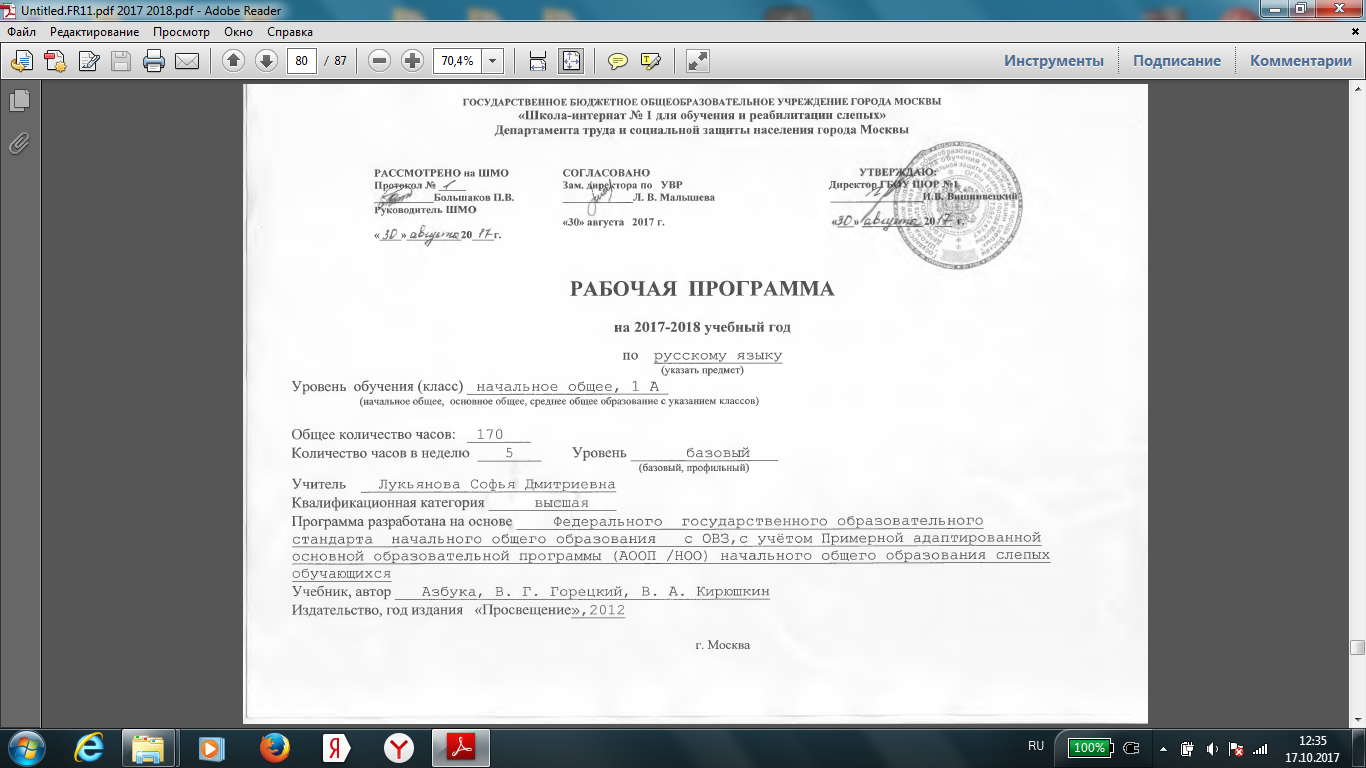 РУССКИЙ ЯЗЫК. 1 КЛАССПОЯСНИТЕЛЬНАЯ ЗАПИСКАПримерная рабочая программа по предмету «Русский язык» для 1-го класса разработана на основе Федерального государственного образовательного стандарта начального общего образования обучающихся с ограниченными возможностями здоровья (далее Стандарта), с учетом Примерной адаптированной основной общеобразовательной программы начального общего образования слепых обучающихся (вариант 3.2), методик обучения слепых детей, авторских программ по русскому языку Канакиной В. П., Горецкого В. Г., Бойкиной М.В. Выбор этих программ обусловлен тем, что обучение незрячих учащихся осуществляется по учебникам Горецкого В. Г., Кирюшкин В.А., Бойкиной М.В.  и др. Азбука: Учебник 1 класс в 2-х частях. М: Просвещение 2012., Т.Г. Рамзаевой «Русский язык» в 2-х частях 1 класс М: Дрофа, 2010 и изданными рельефно-точечным шрифтом Брайля.Цель реализации программы -  ознакомление незрячих учащихся с основными положениями науки о языке и формирование на этой основе знаково-символического восприятия и логического мышления; формирование коммуникативной компетенции учащихся: развитие устной и письменной речи, монологической и диалогической речи, а также навыков грамотного, безошибочного письма рельефно-точечным шрифтом Брайля как показателя общей культуры человека. Задачи данного курса:формирование учебно-познавательного интереса к новому учебному материалу по русскому языку;коррекция вторичных отклонений в развитии (вербализма), обусловленных отсутствием или глубоким нарушением зрения;совершенствование навыков пространственной ориентировки, осязания и мелкой моторики, формирование навыков пространственной ориентировки в книге, тетради при списывании по системе Л. Брайля, координации и темпа движений, навыков осязательного обследования при работе с дидактическим материалом при овладении письмом;формирование навыков владения процессом письма рельефно-точечным шрифтом по системе Л. Брайля, умения воспринимать и представлять одну и ту же букву в двух различных положениях: в одном положении при письме, в другом - при чтении, читать грифелем написанный текст, не открывая письменного прибора;овладение речевой деятельностью в разных ее видах (чтение, письмо, говорение, слушание);усвоение основ знаний из области фонетики и графики, грамматики (морфологии и синтаксиса), лексики (словарный состав языка), обогащение словарного запаса, умение пользоваться словарями разных типов.Общая характеристика учебного предметаУчебный предмет «Русский язык» занимает ведущее место в начальном обучении, поскольку направлен на формирование функциональной грамотности младших школьников. Предмет «Русский язык» входит в образовательную область «Филология». Успехи в изучении русского языка во многом определяют качество подготовки учащихся первого класса по другим школьным предметам.Содержание программы для 1 класса направлено на освоение учащимися базовых знаний и формирование базовых компетентностей, что соответствует основной образовательной программе начального общего образования. Она включает все темы, предусмотренные федеральным компонентом государственного образовательного стандарта начального общего образования по русскому языку. Курс состоит из двух блоков: «Русский язык. Обучение письму» и «Русский язык» Обучение письму идет параллельно с обучением речи с учетом принципа координации устной и письменной речи слепых обучающихся. Обучение грамоте направлено на формирование навыка чтения и основ письма рельефно-точечным шрифтом Брайля, развитие речевых умений, обогащение и активизацию словаря, совершенствование фонематического слуха, осуществление грамматико-орфографической пропедевтики. Систематический курс русского языка представлен в программе следующими содержательными линиями:• система языка (основы лингвистических знаний): лексика, фонетика и орфоэпия, графика, состав слова (морфемика), грамматика (морфология и синтаксис);• орфография и пунктуация;• развитие речи.Требования к уровню подготовки обучающихсяСформированность компетенций:а) ценностно – смысловая компетенция:- осознание языка как основного  средства человеческого общения;- понимание того, что правильная устная и письменная речь является показателем индивидуальной культуры человека;- способность к самооценке на основе наблюдения за собственной речью;б) информационная:- умение использовать язык с целью поиска необходимой информации в различных источниках для решения учебных задач;- умение писать в соответствии с изученными орфографическими и пунктуационными правилами, анализировать почитанный учебный текст, пользоваться словарями и справочными источниками, предназначенными для детей данного возраста;- сформированность общеучебных умений и универсальных действий, отражающих учебную самостоятельность и познавательные интересы незрячих обучающихся;в) учебно–познавательная:- умение находить, сравнивать, классифицировать, характеризовать такие языковые единицы, как звук, буква, часть слова,  член предложения,  простое предложение;- способность контролировать свои действия, проверять написанное;- умение использовать знания в стандартных и нестандартных учебных ситуациях;г) коммуникативная:- умение участвовать в диалоге, строить беседу с учетом ситуации общения при соблюдении норм речевого этикета, составлять несложные устные монологические высказывания, письменные тексты;- умение задавать вопросы.- участвовать в коллективном обсуждении учебной проблемы.- сотрудничать со сверстниками и взрослыми для реализации учебной деятельности.В рабочей программе предусмотрены следующие формы организации деятельности учащихся: — групповая; парная; индивидуальная;— проектная, игровая деятельность;— самостоятельная, совместная деятельность;— экскурсия, лабораторная работа.Все формы проводятся с использованием комментирования деятельности.Место учебного предмета в учебном планеЛичностные, метапредметные и предметные результаты освоения предметаЛичностные и метапредметные результатыФормирование у учащихся ряда личностных, регулятивных, познавательных и коммуникативных универсальных учебных действий как основы умения учиться.Личностные универсальные учебные действия:Формирование внутренней позиции учащихся на уровне положительного отношения к школе и к познавательной деятельности:личностное самоопределение в учебной, социально-бытовой деятельности; мотивационная основа учебной деятельности, включающая социальные, учебно-познавательные и внешние мотивы;способность к осмыслению социального окружения, своего места в нем, принятие соответствующих возрасту ценностей и социальных ролей;способность к оценке своей учебной деятельности;ориентация в нравственном содержании и смысле как собственных поступков, так и поступков окружающих людей;знание основных моральных норм и ориентация на их выполнение;потребность в двигательной активности, в занятиях предметно-практической деятельностью;Регулятивные универсальные учебные действия принимать и сохранять учебную задачу;учитывать выделенные учителем ориентиры - действия в новом учебном материале в сотрудничестве с учителем;планировать свои действия в соответствии с поставленной несложной учебной  задачей;уметь адекватно оценивать собственное поведение и поведение окружающих;адекватно воспринимать предложения и оценку учителей, товарищей; Познавательные универсальные учебные действияосуществлять поиск необходимой информации для выполнения учебных заданий, на основе владения рельефно-точечным шрифтом Л. Брайля под наблюдением учителя и самостоятельно;осуществлять запись (фиксацию) выборочной информации рельефно-точечным шрифтом Л. Брайля об окружающем мире и о себе самом;использовать знаково символические средства, в том числе модели и рельефные схемы;строить сообщения в устной и письменной форме.строить несложные цепочки логических рассуждений.ОСНОВНОЕ СОДЕРЖАНИЕ УЧЕБНОГО ПРЕДМЕТАПодготовительный  период.(24 ч) Знакомство со школьными принадлежностями. Знакомство  с прибором Брайля. Ознакомление с расположением точек в клетках прибора.Выкладывание точек на колодке-шеститочии, письмо точек в приборе Брайля.Букварный период. (119 ч) Строчная и заглавные буквы. Выкладывание букв на колодке, письмо букв, буквосочетаний, слогов, слов в приборах Брайля и приборах прямого письма и чтения. Чтение грифелем.Послебукварный период.(22 ч)Предложение и слово. Связь слов в предложении. Предложение и текст как единицы речи.Слово и слог. Деление слов на слоги, выделение ударного слога устно и письменно в тетради по Брайлю.Звуки и буквы. Гласные и согласные звуки. Шипящие согласные звуки. Буквы после шипящих в сочетаниях. Обозначение мягкости согласных звуков буквами е, ё, и, ю, я. Написание сочетаний жи – ши, ча – ща, чу – щу, чн, ЧК. Мягкий знак для обозначения мягкости в конце и середине слова.Парные звонкие и глухие согласные звукиКАЛЕНДАРНО-ТЕМАТИЧЕСКОЕ ПЛАНИРОВАНИЕ«Русский язык. 1 класс».РЕКОМЕНДАЦИИ ПО УЧЕБНО-МЕТОДИЧЕСКОМУ И МАТЕРИАЛЬНО-ТЕХНИЧЕСКОМ ОБЕСПЕЧЕНИЮ1. Список литературы:Литература для учащихся:Основная:Горецкий В.Г. и др. Азбука. 1 класс. В 2 частях (В 5 книгах). МИПО РЕПРО (выполненный шрифтом Брайля)Горецкий В. Г. и др. Русская азбука: Учебник по обучению грамоте и чтению, М.: ПросвещениеРамзаева Т. Г. Русский язык 1 класс, М.: ДрофаРамзаева Т. Г. Русский язык в начальной школе: Справочник к учебникам Т. Г. Рамзаевой «Русский язык» для 1 – 4 классов. – М.: Дрофа, 2012Дополнительная:Узорова О. В., Нефедова Е. А. Задания по русскому языку для повторения и закрепления учебного материала: 1 класс. – М.: Астрель, 2005Узорова О. В., Нефедова Е. А. 3000 примеров по русскому языку: 1 класс. – М.: Астрель, 2004Ушакова О. Д. Толковый словарик школьника. – СПб: Литера, 2005Ушакова О. Д. Этимологический словарик школьника. – СПб: Литера, 2005Ушакова О. Д. Словарик иностранных слов. – СПб: Литера, 2005Пособия для учителя:Денискина В.З., Фатьянова Г.А.  К вопросу об обучении детей с нарушением зрения чтению и письму по системе Брайля // Воспитание и обучение детей с нарушениями развития. - 2013. - N 6. - С. 23-27.Жиренко О. Е., Обухова Л. А. Поурочные разработки по обучению грамоте:  1  класс. – М.: ВАКО, 2012.Костючек Н.С., Развитие речи учащихся школ слепых (I-V классы). – М.: Просвещение, 1967. Костючок Н.С., Денискина В.З. Методические рекомендации по использованию «Прибора прямого чтения» в школах для слепых детей // Дефектология.– 1984.– № 1.– С. 77-79.Костючек Н.С. Методические рекомендации по обучению грамоте учащихся школ слепых. – М.: Госкомнаробраз СССР, 1989.Никулина Г.В. Обучение письму и чтению по рельефно-точечной системе Л.Брайля: Учебное пособие. – СПБ: КАРО, 2006.Организация и содержание процесса обучения грамоте в коррекционно-образовательных учреждениях III вида: Учебное пособие /под ред. Г.В. Никулиной. – СПБ.: Изд-во РГПУ им. А.И. Герцена, 2000.Проглядова Г.А., Денискина В.З. Анализ некоторых проблем обучения слепых учащихся письму по системе Брайля // Дефектология. – 2014. – № 3. – С. 89–94. Проглядова Г.А., Уфимцева Л.П., Денискеина В.З. Система работы по профилактике нарушений письма у слепых младших школьников // Дефектология. – 2014. – № 4. – С. 71–79. Проглядова Г.А. Пропедевтическая работа со слепыми учащимися при обучении письму шрифтом Брайля // Дефектология. – 2015. – № 2. – С. 71–78.Проглядова Г.А. Алгоритм письма по системе Брайля // Воспитание и обучение детей с нарушениями развития. – 2015. – № 7. – С. 26–29.Рамзаева Т. Г. Русский язык. 1 класс: Книга для учителя: Тематическое и поурочное планирование. – М.: Дрофа, 2004.2.Дидактический материал:Рельефно-орфографическое лото, дидактические игры, рельефные карточки, схемы.3. Учебное оборудование:Прибор Брайля, «Прибор прямого чтения», колодки – шеститочия, увеличенная модель шеститочия, рельефные схемы, рельефные карточки,  рельефные альбомы.4. Компьютерное оборудование:Проектор, интерактивная доска, компьютер.5. Программное обеспечение:Рамзаева Т. Г. Русский язык. 1 класс. -  М.: Дрофа, 2016	6. Цифровые образовательные ресурсы (список сайтов):1. Единая коллекция цифровых образовательных ресурсов. http://www.school-collection.edu.ru2. Видеоуроки; тесты; презентации; поурочные планы. http://videouroki.net/Я - учитель: интернет-сообщество педагогов Методические материалы, разработки уроков, тематическое планирование, рабочие программы, тесты, задачи, контрольные работы, презентации, задания олимпиад, материалы для подготовки к ЕГЭ, развивающие игры.   http://ya-uchitel.ruПЛАНИРУЕМЫЕ РЕЗУЛЬТАТЫ ОСВОЕНИЯ УЧЕБНОГО ПРЕДМЕТАВ конце первого года обучения учащиеся первого класса школы слепых научатся: различать звуки и буквы, звуки гласные и согласные, звонкие и глухие согласные, твердые и мягкие, обозначение мягкости согласных звуков гласными буквами (е, ё, и, ю, я), значение мягкого знака в конце и середине слова, правила правописания гласных после шипящих,  знать последовательность букв в русском алфавите;правильно списывать текст, делить слова на слоги; правильно обозначать на письме мягкость согласных звуков гласными буквами и мягким знаком, правильно писать сочетания жи, ши, ча, ща, чу, щу, правильно писать слова, написание которых не расходится с их произношением, писать слова с непроверяемыми написаниями, указанными в программе. Производить фонетический разбор: определять последовательность звуков и букв в слове, соотносить количество звуков и букв в слове,читать и составлять схемы звукового состава слов в тетради по Брайлю;устно составить 2—3 предложения на заданную учителем тему, пересказывать прочитанное по вопросам учителя. в связи с прочитанным на уроке произведением уметь составить несколько предложений об обследуемом предмете, наблюдаемом явлении природы.сознательно и правильно читать вслух текст учебника целыми словами (трудные слова — по слогам). В результате изучения курса русского языка обучающиеся научатся осознавать язык как основное средство общения, у них начнёт формироваться позитивное отношение к русскому языкам, стремление к его грамотному использованию.В результате изучения курса русского языка у слепых обучающихся будут совершенствоваться навыки осязания и мелкой моторики, развиваться и повышаться возможности остаточного зрения, формироваться навыки пространственной ориентировки в книге, тетради, письма рельефно-точечным шрифтом по системе Л.Брайля.Слепой ученик получит возможность научиться:соблюдать нормы русского языка в собственной речи и оценивать соблюдение этих норм в речи собеседников (в объеме представленного в учебнике материала);находить при сомнении в правильности постановки ударения или произношения слова ответ самостоятельно (по словарю учебника) либо обращаться за помощью к учителю, родителям;отбирать синонимы для устранения повторов в тексте;подбирать антонимы для точной характеристики предметов при их сравнении;создавать несложные тексты по предложенному заголовку;подробно или выборочно пересказывать текст;пересказывать текст от другого лица;анализировать и корректировать тексты с нарушенным порядком предложений, находить в тексте смысловые пропуски;корректировать тексты, в которых допущены нарушения культуры речи;оценивать правильность выполнения учебной задачи.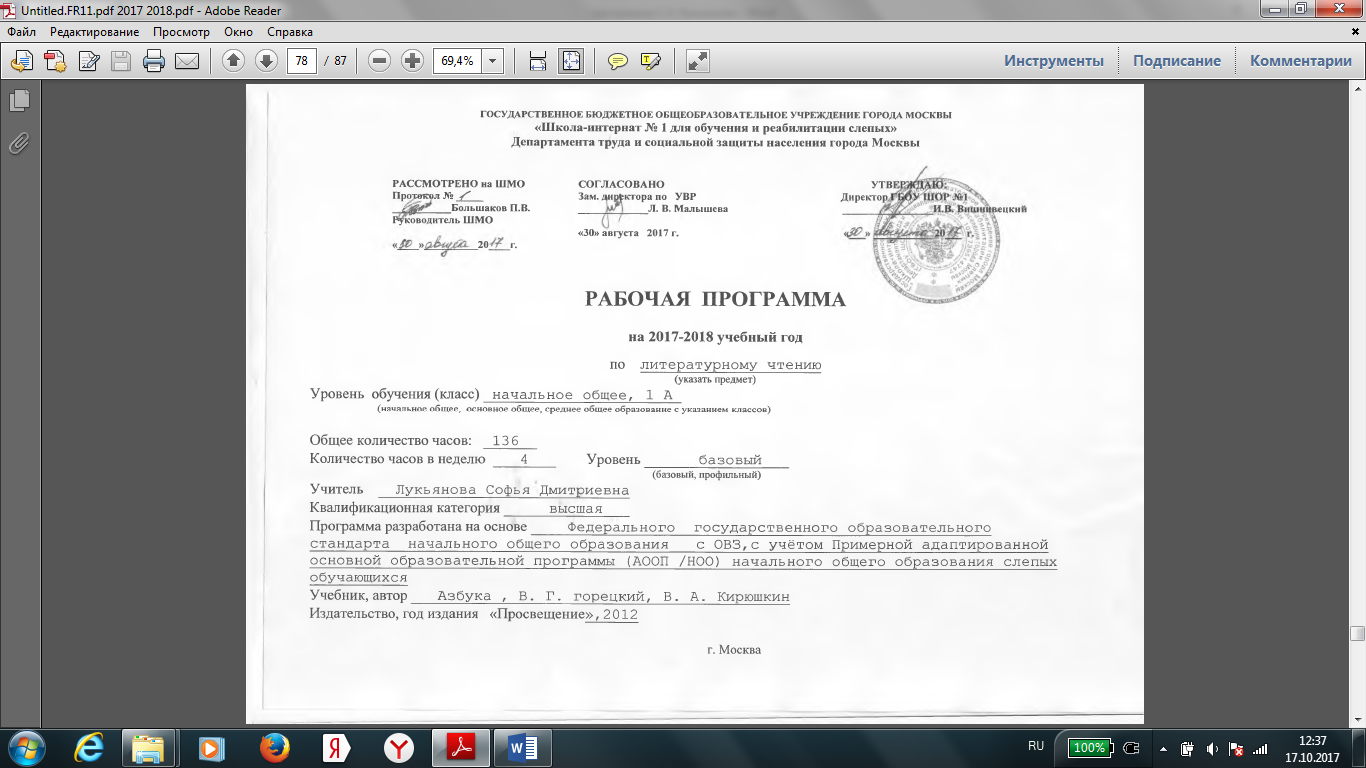 ЛИТЕРАТУРНОЕ ЧТЕНИЕ. 1 КЛАССПОЯСНИТЕЛЬНАЯ ЗАПИСКАПримерная рабочая программа по предмету «Литературное чтение» для 1-го класса разработана на основе Федерального государственного образовательного стандарта начального общего образования обучающихся с ограниченными возможностями здоровья (далее Стандарта), с учетом Примерной адаптированной основной общеобразовательной программы начального общего образования слепых обучающихся (вариант 3.2), методик обучения слепых детей, авторских программ «Литературное чтение»  1 - 4 классы Л.Ф.Климанова, В.Г.Горецкий, М.В.Голованова: программа для общеобразовательных учреждений / Л.Ф.Климанова, В.Г.Горецкий, М.В.Голованова «Литературное чтение 1- 4 классы: программа для общеобразовательных учреждений.Выбор этих программ обусловлен тем, что обучение незрячих учащихся осуществляется по учебникам Горецкого В. Г., Кирюшкина В.А., Бойкиной М.В  и др.; Азбука: Учебник 1 класс в 2-х частях (М: Просвещение 2015); Климанова Л.Ф., Голованова М.В, Горецкий В.Г. Литературное чтение 1 класс (М.: Просвещение, 2014). Названные учебники изданны рельефно-точечным шрифтом Брайля.Цель реализации программы создание условий выполнения требований Стандарта через обеспечение получения качественного начального общего образования слепыми обучающимися в пролонгированные сроки, по итоговым достижениям полностью соответствующим требованиям к результатам освоения, определенным ФГОС НОО обучающихся с ОВЗ, с учетом особых образовательных потребностей обучающихся данной группы; развитие школьника как личности, полноценно владеющей устной и письменной речью. развитие художественно-творческих и познавательных способностей, эмоциональной отзывчивости при чтении художественных произведений, формирование эстетического отношения к искусству слова; совершенствование всех видов речевой деятельности, умений вести диалог, выразительно читать и рассказывать, импровизировать.Задачи данного курсаформирование общей культуры, духовно-нравственного, гражданского, социального, личностного и интеллектуального развития творческих способностей, сохранение и укрепление здоровья; формирование учебно-познавательного интереса к новому учебному материалу по литературному чтению;формирование навыков сознательного, правильного, выразительного чтения вслух и  чтения «про себя»; овладение техникой чтения по системе Л.Брайля, приёмами понимания прочитанного и прослушанного произведения,приобретение навыков чтения по системе Л.Брайля, используя специальные приспособления: увеличенное шеститочие,  прибор прямого чтения, рассыпную азбуку;восприятие и понимание рельефных рисунков;овладение приемами правильного движения рук в процессе чтения для обеспечения быстрого распознавания букв рельефно-точечного шрифта;формирование навыков чтения текста обеими руками, не используя остаточное зрение (для слепых с остаточным зрением);формирование потребности в систематическом чтении по системе Л.Брайля, как средстве познания мира и самого себя;формирование интереса к чтению художественных произведений; формирование навыков находить средства художественной выразительности,  воспринимать художественную литературу как вид искусства.воспитание интереса к чтению и книге.Общая характеристика учебного предметаПредмет «Литературное чтение» входит в образовательную область «Филология». Содержание программы направлено на освоение учащимися базовых знаний и формирование базовых компетентностей, что соответствует основной образовательной программе начального общего образования. Она включает все темы, предусмотренные федеральным компонентом государственного образовательного стандарта начального общего образования по литературному чтению  Курс состоит из двух блоков «Литературное чтение, Обучение грамоте» и «Литературное чтение».Основной целью блока «Литературное чтение, Обучение грамоте» является:формирование навыка чтения по системе Л.Брайля ;-развитие речевых умений;-обогащение и активизация словаря;-совершенствование фонематического слуха;-осуществление грамматико-орфографической пропедевтики.«Литературное чтение» направлено на достижение следующих целей:овладение осознанным, правильным и выразительным чтением по системе Л.Брайля как базовым навыком в системе образования младших школьников; совершенствование всех видов речевой деятельности, обеспечивающих умение работать с разными видами текстов; развитие интереса к чтению и книге; формирование читательского кругозора и приобретение опыта в выборе книг и самостоятельной читательской деятельности.В первом классе проверяется сформированность слогового способа чтения; осознание общего смысла читаемого текста при темпе чтения не менее 20 - 30 слов в минуту (на конец года); понимания значения отдельных слов и предложений.Место учебного предмета в учебном планеЛичностные, метапредметные и предметные результаты освоения предметаЛичностные и метапредметные результатыФормирование у учащихся ряда личностных, регулятивных, познавательных и коммуникативных универсальных учебных действий как основы умения учиться.Личностные универсальные учебные действия:формирование внутренней позиции учащихся на уровне положительного отношения к школе и к познавательной деятельности:личностное самоопределение в учебной, социально-бытовой деятельности; мотивационная основа учебной деятельности, включающая социальные, учебно-познавательные и внешние мотивы;способность к осмыслению и дифференциации картины мира, ее временно-пространственной организации;способность к осмыслению социального окружения, своего места в нем, принятие соответствующих возрасту ценностей и социальных ролей;способность к оценке своей учебной деятельности;формирование умения видеть свои достоинства и недостатки, уважать себя и верить в успех;ориентация в нравственном содержании и смысле как собственных поступков, так и поступков окружающих людей;знание основных моральных норм и ориентация на их выполнение;потребность в двигательной активности, в занятиях предметно-практической деятельностью;Регулятивные универсальные учебные действия принимать и сохранять учебную задачу;учитывать выделенные учителем ориентиры - действия в новом учебном материале в сотрудничестве с учителем;планировать свои действия в соответствии с поставленной задачей;адекватно воспринимать предложения и оценку учителей, товарищей; адекватно использовать зрительное восприятие в учебно-познавательной деятельности;принимать план действий для решения несложных учебных задач и следовать ему; выполнять под руководством учителя учебные действия в практической и мыслительной форме;Познавательные универсальные учебные действияосуществлять поиск необходимой информации для выполнения учебных заданий, на основе владения рельефно-точечным шрифтом Л. Брайля;овладевать конкретными предметными представлениями об окружающих предметах и действий с ними;строить сообщения в устной и письменной форместроить несложные цепочки логических рассуждений.ОСНОВНОЕ СОДЕРЖАНИЕ УЧЕБНОГО ПРЕДМЕТААзбука. Добукварный период.(28 ч)Речь устная и письменная. Общее представление о языке.Предложение и слово. Членение речи на предложения, предложения на слова, слова на слоги с использованием рельефных графических схем.Слог. Ударение. Образование слога. Деление слов на слоги. Определение места ударения  (выделение голосом), определение количества слогов в слове.Звуки. Представление о звуке, различение на слух при произношении гласных и согласных (твердых и мягких, глухих звонких) звуков: отсутствие или наличие преграды в полости рта, наличие или отсутствие голоса, слогообразующая роль гласных. Гласные и согласные звуки, слого-звуковой анализ слов (установление количества звуков в слове, их характера, последовательности), самостоятельный подбор слов с заданным звуком.Азбука. Букварный период.(104 ч)Обучение чтению. Выделение звука в словах. Знакомство с буквой, обозначающий звук, правильное соотнесение звуков и букв. Развитие тактильного восприятия. Подготовка рук к чтению рельефно-точечного шрифта. Обучение приему чтения в книге. Ознакомление со способами обозначения твердости и мягкости согласных. Составление  слогов на колодках-шеститочиях (после предварительного звуко-слогового анализа, а затем и без него), их чтение. Функция букв е, ё, ю, я. Мягкий знак (ь) как показатель мягкости предшествующего согласного звука. Знакомство с русским алфавитом как последовательностью букв.Постепенное обучение осознанному, правильному и плавному слоговому чтению вслух отдельных слов, коротких предложений небольших текстов, доступных детям по содержанию. КАЛЕНДАРНО-ТЕМАТИЧЕСКОЕ ПЛАНИРОВАНИЕРЕКОМЕНДАЦИИ ПО УЧЕБНО-МЕТОДИЧЕСКОМУ И МАТЕРИАЛЬНО-ТЕХНИЧЕСКОМУ ОБЕСПЕЧЕНИЮ1. Список литературы:Литература для учащихся:Основная:Горецкий В.Г. и др. Азбука. 1 класс. В 2 частях (В 5 книгах). МИПО РЕПРО (выполненный шрифтом Брайля)Горецкий В. Г. и др. Русская азбука: Учебник по обучению грамоте и чтению, М.: ПросвещениеРамзаева Т. Г. Русский язык 1 класс, М.: ДрофаРамзаева Т. Г. Русский язык в начальной школе: Справочник к учебникам Т. Г. Рамзаевой «Русский язык» для 1 – 4 классов. – М.: Дрофа, 2012Дополнительная:Узорова О. В., Нефедова Е. А. Задания по русскому языку для повторения и закрепления учебного материала: 1 класс. – М.: Астрель, 2005Узорова О. В., Нефедова Е. А. 3000 примеров по русскому языку: 1 класс. – М.: Астрель, 2004Ушакова О. Д. Толковый словарик школьника. – СПб: Литера, 2005Ушакова О. Д. Этимологический словарик школьника. – СПб: Литера, 2005Ушакова О. Д. Словарик иностранных слов. – СПб: Литера, 2005Пособия для учителя:Денискина В.З., Фатьянова Г.А.  К вопросу об обучении детей с нарушением зрения чтению и письму по системе Брайля // Воспитание и обучение детей с нарушениями развития. - 2013. - N 6. - С. 23-27.Жиренко О. Е., Обухова Л. А. Поурочные разработки по обучению грамоте:  1  класс. – М.: ВАКО, 2012.Костючек Н.С., Развитие речи учащихся школ слепых (I-V классы). – М.: Просвещение, 1967. Костючок Н.С., Денискина В.З. Методические рекомендации по использованию «Прибора прямого чтения» в школах для слепых детей // Дефектология.– 1984.– № 1.– С. 77-79.Костючек Н.С. Методические рекомендации по обучению грамоте учащихся школ слепых. – М.: Госкомнаробраз СССР, 1989.Никулина Г.В. Обучение письму и чтению по рельефно-точечной системе Л.Брайля: Учебное пособие. – СПБ: КАРО, 2006.Организация и содержание процесса обучения грамоте в коррекционно-образовательных учреждениях III вида: Учебное пособие /под ред. Г.В. Никулиной. – СПБ.: Изд-во РГПУ им. А.И. Герцена, 2000.Проглядова Г.А., Денискина В.З. Анализ некоторых проблем обучения слепых учащихся письму по системе Брайля // Дефектология. – 2014. – № 3. – С. 89–94. Проглядова Г.А., Уфимцева Л.П., Денискеина В.З. Система работы по профилактике нарушений письма у слепых младших школьников // Дефектология. – 2014. – № 4. – С. 71–79. Проглядова Г.А. Пропедевтическая работа со слепыми учащимися при обучении письму шрифтом Брайля // Дефектология. – 2015. – № 2. – С. 71–78.Проглядова Г.А. Алгоритм письма по системе Брайля // Воспитание и обучение детей с нарушениями развития. – 2015. – № 7. – С. 26–29.Рамзаева Т. Г. Русский язык. 1 класс: Книга для учителя: Тематическое и поурочное планирование. – М.: Дрофа, 2004.2.Дидактический материал:Рельефно-орфографическое лото, дидактические игры, рельефные карточки, схемы.3. Учебное оборудование:Прибор Брайля, «Прибор прямого чтения», колодки – шеститочия, увеличенная модель шеститочия, рельефные схемы, рельефные карточки,  рельефные альбомы.4. Компьютерное оборудование:Проектор, интерактивная доска, компьютер.5. Программное обеспечение:Рамзаева Т. Г. Русский язык. 1 класс. -  М.: Дрофа, 2016	6. Цифровые образовательные ресурсы (список сайтов):1. Единая коллекция цифровых образовательных ресурсов. http://www.school-collection.edu.ru2. Видеоуроки; тесты; презентации; поурочные планы. http://videouroki.net/Я - учитель: интернет-сообщество педагогов Методические материалы, разработки уроков, тематическое планирование, рабочие программы, тесты, задачи, контрольные работы, презентации, задания олимпиад, материалы для подготовки к ЕГЭ, развивающие игры.   http://ya-uchitel.ruПЛАНИРУЕМЫЕ РЕЗУЛЬТАТЫ ОСВОЕНИЯ УЧЕБНОГО ПРЕДМЕТАВ конце первого года обучения учащиеся первого класса школы слепых научатся: различать звуки и буквы, звуки гласные и согласные, звонкие и глухие согласные, твердые и мягкие, обозначение мягкости согласных звуков гласными буквами (е, ё, и, ю, я), значение мягкого знака в конце и середине слова, правила правописания гласных после шипящих,  знать последовательность букв в русском алфавите;правильно списывать текст, делить слова на слоги; правильно обозначать на письме мягкость согласных звуков гласными буквами и мягким знаком, правильно писать сочетания жи, ши, ча, ща, чу, щу, правильно писать слова, написание которых не расходится с их произношением, писать слова с непроверяемыми написаниями, указанными в программе. Производить фонетический разбор: определять последовательность звуков и букв в слове, соотносить количество звуков и букв в слове,читать и составлять схемы звукового состава слов в тетради по Брайлю;устно составить 2—3 предложения на заданную учителем тему, пересказывать прочитанное по вопросам учителя. в связи с прочитанным на уроке произведением уметь составить несколько предложений об обследуемом предмете, наблюдаемом явлении природы.сознательно и правильно читать вслух текст учебника целыми словами (трудные слова — по слогам). В результате изучения курса русского языка обучающиеся научатся осознавать язык как основное средство общения, у них начнёт формироваться позитивное отношение к русскому языкам, стремление к его грамотному использованию.В результате изучения курса русского языка у слепых обучающихся будут совершенствоваться навыки осязания и мелкой моторики, развиваться и повышаться возможности остаточного зрения, формироваться навыки пространственной ориентировки в книге, тетради, письма рельефно-точечным шрифтом по системе Л.Брайля.Слепой ученик получит возможность научиться:соблюдать нормы русского языка в собственной речи и оценивать соблюдение этих норм в речи собеседников (в объеме представленного в учебнике материала);находить при сомнении в правильности постановки ударения или произношения слова ответ самостоятельно (по словарю учебника) либо обращаться за помощью к учителю, родителям;отбирать синонимы для устранения повторов в тексте;подбирать антонимы для точной характеристики предметов при их сравнении;создавать несложные тексты по предложенному заголовку;подробно или выборочно пересказывать текст;пересказывать текст от другого лица;анализировать и корректировать тексты с нарушенным порядком предложений, находить в тексте смысловые пропуски;корректировать тексты, в которых допущены нарушения культуры речи;оценивать правильность выполнения учебной задачи.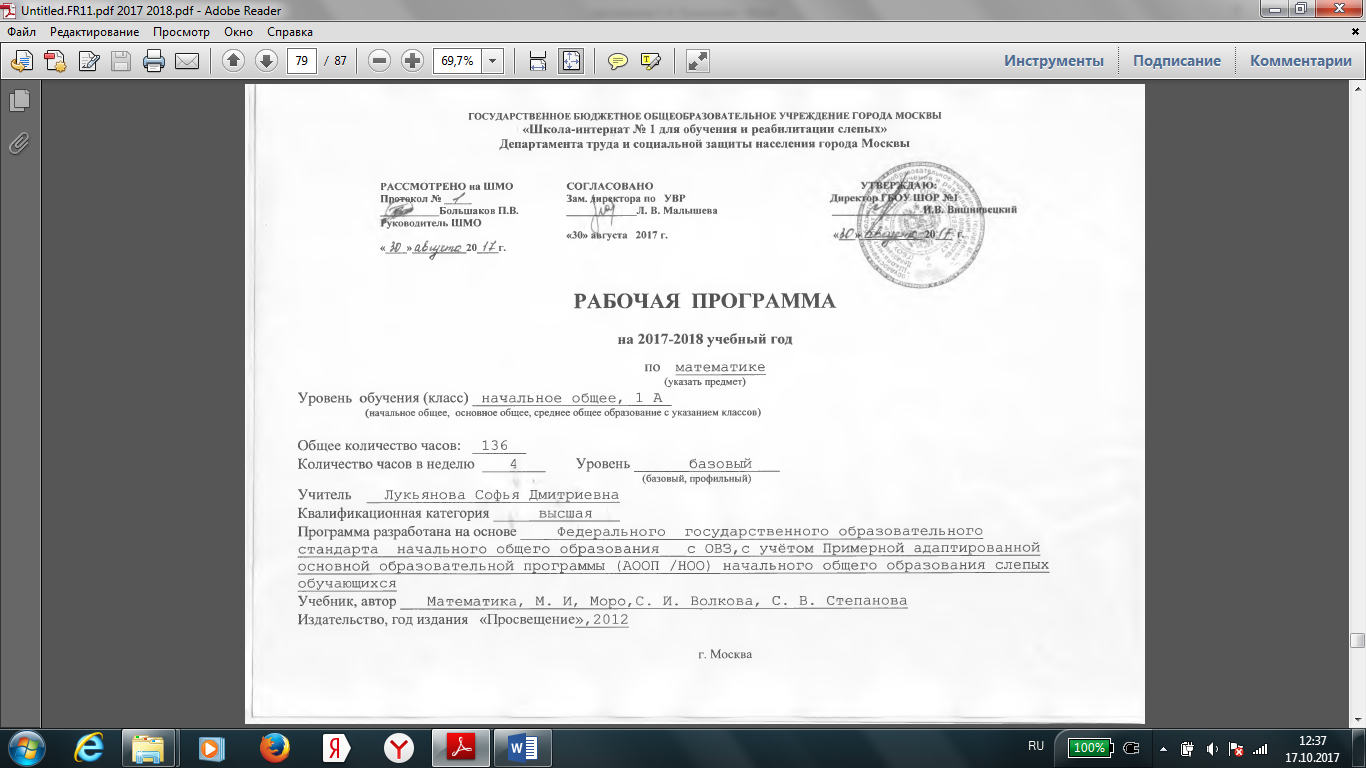 МАТЕМАТИКА. 1 КЛАССПОЯСНИТЕЛЬНАЯ ЗАПИСКАПримерная рабочая программа по предмету «Математика» для 1-го класса разработана на основе ФГОС начального общего образования обучающихся с ограниченными возможностями здоровья, утвержденного приказом Министерства образования и науки Российской Федерации от «19» декабря 2014 г. № 1598 и Примерной программы начального общего образования, авторской программы М. И. Моро, М. А. Бантовой «Математика», утверждённой МО РФ (Москва, 2011 г), а также Примерной адаптированной основной образовательной программы  по математике для слепых учащихся.  Данная рабочая программа ориентирована на  учебник М.И. Моро, М.А. Бантова, Г.В. Бельтюкова. 1 класс». (М.: Просвещение).Выбор этой программы обусловлен тем, что обучение слепых  учащихся осуществляется по адаптированным для них и изданным рельефно-точечным шрифтом Брайля учебникам М.И. Моро, М.А. Бантова, Г.В. Бельтюкова. 1 класс». (М.: Просвещение, 2012). Использование УМК М.И. Моро рекомендовано Министерством Образования и науки  РФ (приказ № 253 от 31.03.2014 г. "Об утверждении федерального перечня учебников, рекомендуемых к использованию при реализации имеющих государственную аккредитацию образовательных программ начального общего, основного общего, среднего общего образования").Цель реализации программы: математическое развитие младшего школьника;формирование способности к интеллектуальной деятельности (логического и знаково-символического мышления), пространственного воображения, математической речи; умение строить рассуждения, выбирать аргументацию;освоение начальных математических знаний;понимание значения величин и способов их измерения; использование арифметических способов для разрешения сюжетных ситуаций; формирование умения решать учебные и практические задачи средствами математики; работа с алгоритмами выполнения арифметических действий;развитие интереса к математике, стремление использовать математические знания в повседневной жизни. Задачи данного курса:обеспечение необходимого уровня математического развития учащихся;создание условий для общего умственного развития детей на основе овладения математическими знаниями и практическими действиями;освоение записи математических цифр и знаков с использованием шрифта Л.Брайля;освоение чтения чисел, записанных рельефно-точечным шрифтом Л. Брайля;освоение письма рельефно-точечным шрифтом и действий с многозначными числами на приборе Л.Брайля;распознавание,  изображение геометрических фигур (точка, отрезок, ломаная, прямой угол, многоугольник, треугольник, прямоугольник, квадрат, окружность, круг); построение отрезков, ломанных и других геометрических фигур;развитие творческих возможностей учащихся;формирование и развитие познавательных интересов.Общая характеристика учебного предметаПредмет «Математика» входит в образовательную область «Математика и информатика». Содержание программы направлено на освоение учащимися базовых знаний и формирование базовых компетентностей, что соответствует основной образовательной программе начального общего образования. Она включает все темы, предусмотренные федеральным компонентом государственного образовательного стандарта начального общего образования по математике и авторской программой учебного курса М.И. Моро, М.А. Бантовой, Г.В. «Математика».Обучение математике является важнейшей составляющей начального образования. Этот предмет играет важную роль в формировании у слепых младших школьников умения учиться и возможности продолжать обучение на следующих ступенях.Начальный курс математики - курс интегрированный: в нем объединен арифметический, алгебраический и геометрический материал. При этом базу составляют представления о натуральном числе и нуле, о четырех арифметических действиях с целыми неотрицательными числами и их важнейших свойствах, а также основанное на этих знаниях осознанное и прочное усвоение приемов устных и письменных вычислений. Наряду с этим важное место в курсе занимает ознакомление с величинами и их измерением.Ведущие принципы обучения математике в первом классе - органическое сочетание обучения и воспитания, усвоение знаний и развитие познавательных способностей детей, практическая направленность обучения, выработка необходимых умений.В связи со спецификой математического материала большое значение придается учету возрастных и индивидуальных особенностей обучающихся 1 класса, особых образовательных потребностей и реализации дифференцированного подхода в обучении.В содержание обучения математике включён материал, направленный на обогащение сенсорного опыта и овладение слепыми обучающимися ориентировочным навыкам на плоскости и в трехмерном пространстве. Большое внимание уделяется формированию конкретных представлений о величине, форме, количестве, пространственном положении предметов и чертёжно-измерительных действий.Место учебного предмета в учебном планеЛичностные, метапредметные и предметные результаты освоения предмета.Личностные и метапредметные результатыФормирование у учащихся ряда личностных, регулятивных, познавательных и коммуникативных универсальных учебных действий как основы умения учиться.Личностные универсальные учебные действия:формирование внутренней позиции учащихся на уровне положительного отношения к школе и к познавательной деятельности:личностное самоопределение в учебной, социально-бытовой деятельности; мотивационная основа учебной деятельности, включающая социальные, учебно-познавательные и внешние мотивы;способность к осмыслению и дифференциации картины мира, ее временно-пространственной организации;способность к осмыслению социального окружения, своего места в нем, принятие соответствующих возрасту ценностей и социальных ролей;способность к оценке своей учебной деятельности;ориентация в нравственном содержании и смысле как собственных поступков, так и поступков окружающих людей;знание основных моральных норм и ориентация на их выполнение;потребность в двигательной активности, в занятиях предметно-практической деятельностью; овладевать начальными представлениями о математических способах познания мира.Регулятивные универсальные учебные действия: принимать и сохранять учебную задачу;учитывать выделенные учителем ориентиры - действия в новом учебном материале в сотрудничестве с учителем;адекватно воспринимать предложения и оценку учителей, товарищей; принимать план действий для решения несложных учебных задач и следовать ему; выполнять под руководством учителя учебные действия в практической и мыслительной форме.Познавательные универсальные учебные действияосуществлять поиск необходимой информации для выполнения учебных заданий (на основе владения рельефно-точечным шрифтом Л. Брайля);ориентироваться в прибор Л. Брайля, в приборе Клушиной, в приборе «Школьник», на странице учебника;осязательно обследовать объекты, геометрические фигуры, рельефные рисунки;выбирать основания для классификации объектов и проводить их классификацию по форме, величине, цвету (при наличии остаточного зрения) по заданному или установленному признаку;использовать знаково символические средства, в том числе модели и схемы, для решения задач;овладевать конкретными предметными представлениями об окружающих предметах и действий с ними;строить сообщения в устной и письменной форме;строить несложные цепочки логических рассуждений.ОСНОВНОЕ СОДЕРЖАНИЕ УЧЕБНОГО ПРЕДМЕТАПодготовка к изучению чисел. Пространственные и временные представления.Сравнение предметов по размеру (больше – меньше, выше – ниже, длиннее – короче) и форме (круглый, квадратный, треугольный и др.) Пространственные представления, взаимное расположение предметов: вверху, внизу (выше, ниже), слева, справа левее, правее), перед, за, между, рядом. Направления движения: слева направо, справа налево, верху вниз, снизу вверх. Временные представления: сначала, потом, до, после, раньше, позже. Сравнение групп предметов: больше, меньше, столько же, больше (меньше) наЧисла от 1 до 10. Названия, последовательность и обозначение чисел от 1 до 10. Счет реальных предметов и их изображений, движений, звуков и др. Получение числа прибавлением 1 к предыдущему числу, вычитанием 1 из числа, непосредственно следующего за ним при счете. Число 0. Его получение и обозначение. Сравнение чисел. Равенство, неравенство. Знаки > (больше), < (меньше),= (равно). Состав чисел 2, 3, 4, 5. Монеты в  1 р., 2 р., 5 р., 1 к., 5 к., 10 к. Точка. Линии: кривая, прямая. Отрезок. Ломаная. Многоугольник. Углы, вершины, стороны многоугольника. Длина отрезка. Сантиметр. Сравнение длин отрезков (на глаз, наложением, при помощи линейки с делениями); измерение длины отрезка, построение отрезка заданной длины. Решение задач в одно действие на сложение и вычитание (на основе счета предметов)Числа от 1 до 10. Сложение и вычитание. Конкретный смысл и названия действий сложения и вычитания. Знаки + (плюс), – (минус), = (равно). Названия компонентов и результатов сложения и вычитания (их использование при чтении и записи числовых выражений). Нахождение значений числовых выражении в 1 – 2 действия без скобок. Переместительное свойство сложения. Приемы вычислений: а) при сложении – прибавление числа по частям, перестановка чисел; б) при вычитании – вычитание числа по частям и вычитание на основе знания соответствующего случая сложения. Таблица сложения в пределах 10. Соответствующие слу чаи вычитания. Сложение и вычитание с числом 0. Нахождение числа, которое на несколько единиц больше или меньше данного. Решение задач в одно действие на сложение и вычитание. Числа от 11 до 20. Названия и последовательность чисел от 1 до 20. Десятичный состав чисел от 11 до 20. Чтение и запись чисел от 11 до 20. Сравнение чисел. Сложение и вычитание вида 10 + 7, 17 – 7, 17 – 10. Сравнение чисел с помощью вычитания. Единицы длины: сантиметр, дециметр. Соотношение между ними. Построение отрезков заданной длины. Единица массы: килограмм. Единица вместимости: литр.Числа 1-10. Сложение и вычитание. Сложение двух однозначных чисел, сумма которых больше чем 10, с использованием изученных приемов вычислений. Таблица сложения и соответствующие случаи вычитания. Решение задач в 1– 2 действия на сложение и вычитание.КАЛЕНДАРНО-ТЕМАТИЧЕСКОЕ ПЛАНИРОВАНИЕ РЕКОМЕНДАЦИИ ПО УЧЕБНО-МЕТОДИЧЕСКОМУ И МАТЕРИАЛЬНО-ТЕХНИЧЕСКОМУ ОБЕСПЕЧЕНИЮ1. Список литературы:Моро М.И., Волкова С.И., Степанова С.В. Математика. 1 класс. В 2 частях (В 9 книгах).- МИПО РЕПРО (выполненный шрифтом Брайля)М.И. Моро, М.А. Бантова, Г.В. Бельтюкова. 1 класс». - М.: ПросвещениеМоро, М.И., Волкова С.И. Тетрадь по математике для 1 класса: в 2-х ч. - М.: Просвещение, 2009.Пособия для учителя:Денискина. В.З. Коррекционная направленность уроков математики в начальных классах школ для детей с нарушением зрения: метод. рекомендации / В. З. Денискина ; Ин-т коррекц. педагогики РАО. - М. : ИПТК "Логос" ВОС, 2010. Денискина, В.З. Обучение математике слепых и слабовидящих  учащихся начальных классов: Методическое пособие. 2-е изд-е, испрал. и допол. - М.: ООО "ИПТК "Логосвос", 2015.Бахтина С.В. Поурочные разработки по математике 1 кл. - М.: Экзамен, 2014.Мокрушина О.А., Фефилова Е.П., Дмитриева О.И. Поурочные разработки по математике: 1 класс. - М.: ВАКО, 2009.Рудницкая, В.Н. Контрольные работы в начальной школе. - М.: «Дрофа», 1995.Узорова, О.В., Нефедова Е.А. 2500 задач по математике: 1-4 кл. (1-4); 1-3 кл. (1-3). / О.В. Узорова. – М.: АСТ: Астрель, 2009. Смоленцева А.А. Сюжетно – дидактические игры с математическим содержанием. – М.: Просвещение, 1993.Тупоногов  Б.К. Основы коррекционной педагогики. -  М.: ИПТК «Логосвос», 2004.2.Дидактический материал:Рельефное лото, дидактические игры, карточки, схемы, счетный материал.3. Учебное оборудование:Приборы Брайля, грифели, тетради для письма рельефно-точечным шрифтом Брайля, «Прибор прямого чтения», линейки и угольники с рельефной индикацией, рельефные схемы, карточки с рельефными изображениями цифр и плоских геометрических фигур, рельефно-графические пособия для изучения математики, издаваемые ООО ИПТК «Логосвос», геометрическая доска «Геоборд», «Оси координат», прибор «Школьник». 4. Компьютерное оборудование: Проектор, интерактивная доска, компьютер.5. Программное обеспечение: 1. Моро, М.И. Математика 1 класс / Моро М.И., Волкова С.И., Степанова С.В. - М.: Просвещение, 2012.6. Цифровые образовательные ресурсы 1. Единая коллекция цифровых образовательных ресурсов. http://www.school-collection.edu.ru2. Видеоуроки; тесты; презентации; поурочные планы; задания олимпиад. http://videouroki.net/4. Я - учитель: интернет-сообщество педагогов. Методические материалы,  разработки уроков, тематическое планирование, рабочие программы, тесты, задачи, контрольные работы, презентации, задания олимпиад, материалы для подготовки к ЕГЭ, развивающие игры. http://ya-uchitel.ru5. Лабораторное оборудование: 1. Комплект лабораторного оборудования по изучению средств измерений.ПЛАНИРУЕМЫЕ РЕЗУЛЬТАТЫ ОСВОЕНИЯ УЧЕБНОГО ПРЕДМЕТАВ результате изучения математики обучающиеся знать:- названия и последовательность чисел от 0 до 20; названия и обозначение действий сложения и вычитания;- таблицу сложения чисел в пределах 10 и соответствующие случаи вычитания учащиеся должны усвоить на уровне автоматизированного навыка.Обучающиеся научатся:- считать предметы в пределах 20; читать, записывать и сравнивать числа в пределах 20;-находить значение числового выражения в 1–2 действия в пределах 10 (без скобок);-решать задачи в одно действие, раскрывающие конкретный смысл действий сложения и вычитания, а также задачи на нахождение числа, которое на несколько единиц больше (меньше) данного.- измерять с помощью линейки длину отрезка, строить отрезок по заданному числу клеток прибора Брайля;- распознавать, различать и называть геометрические фигуры: точка, отрезок, треугольник, квадрат, круг;- распознавать куб и шар, отличать их от плоских геометрических фигур;- проводить проверку правильности вычислений (с помощью обратного действия, прикидки и оценки результата действия и др.).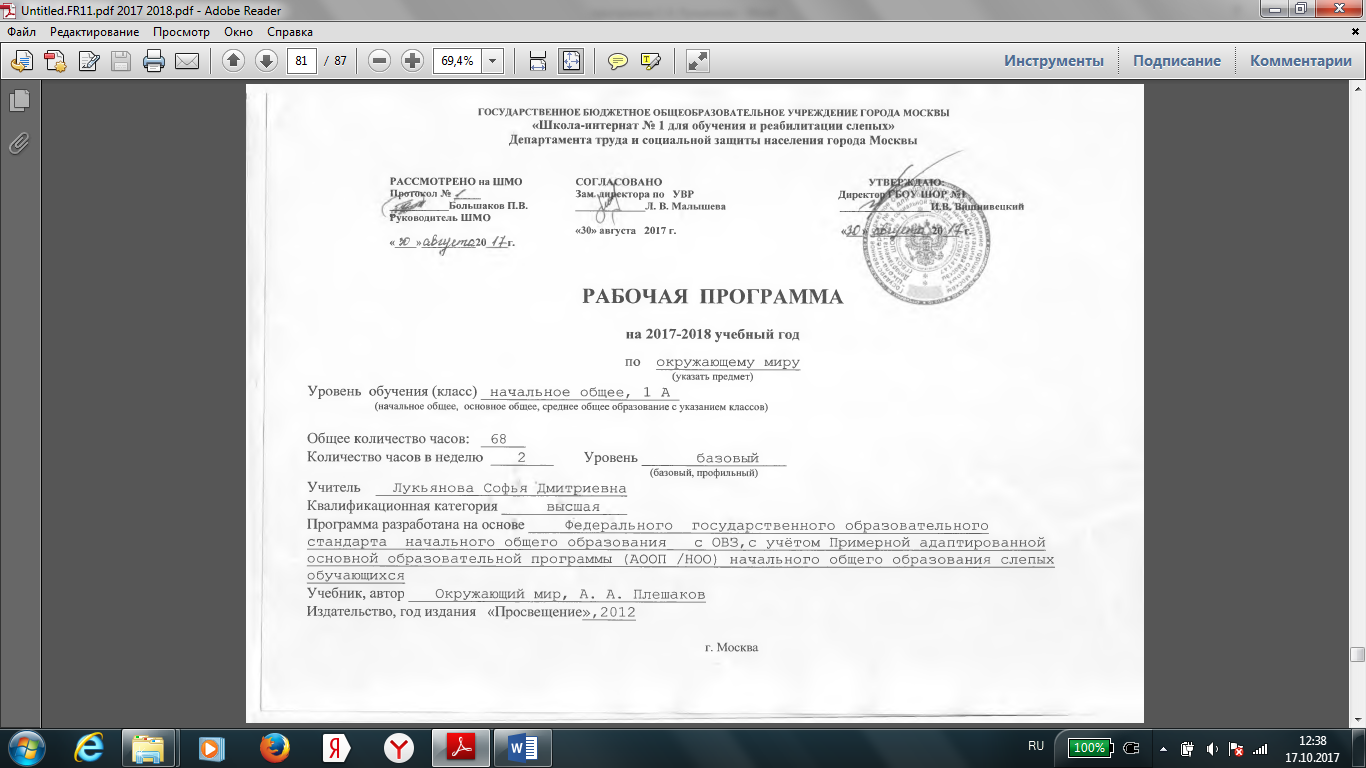 ОКРУЖАЮЩИЙ МИР (ЧЕЛОВЕК, ПРИРОДА, ОБЩЕСТВО). 1 КЛАССПОЯСНИТЕЛЬНАЯ ЗАПИСКАПримерная рабочая программа по предмету «Окружающий мир» для 1 класса разработана на основе Федерального государственного образовательного стандарта начального общего образования обучающихся с ограниченными возможностями здоровья (далее Стандарта), с учетом Примерной адаптированной основной общеобразовательной программы начального общего образования слепых обучающихся (вариант 3.2), методик обучения слепых детей, Примерной образовательной программы начального общего образования, авторской программы «Окружающий мир» А. А. Плешакова, [А. А. Плешаков Окружающий мир. 1-4 классы: для общеобразовательных учреждений / А. А. Плешаков.- М: Просвещение, 2012.]. Выбор этой программы обусловлен тем, что обучение незрячих учащихся осуществляется  по адаптированным для них и изданным рельефно-точечным шрифтом Брайля учебникам,  составленным по авторской программе А. А. Плешакова.  Использование УМК  А. А. Плешакова рекомендовано Министерством образования и науки  РФ (приказ № 253 от 31.03.2014 г. "Об утверждении федерального перечня учебников, рекомендуемых к использованию при реализации имеющих государственную аккредитацию образовательных программ начального общего, основного общего, среднего общего образования").Цель реализации программы - создание условий выполнения требований Стандарта через обеспечение получения качественного начального общего образования слепыми обучающимися в пролонгированные сроки, по итоговым достижениям полностью соответствующим требованиям к результатам освоения, определенным ФГОС НОО обучающихся с ОВЗ, с учетом особых образовательных потребностей обучающихся данной группы, развитие школьника как личности, полноценно владеющей основами практико-ориентированных знаний о природе, человеке и обществе. Задачи данного курса:формирование у обучающихся 1 класса представления о природных и социальных объектах и явлениях как компонентах единого мира; развитие свойства восприятия: объем, целостность, детальность, осмысленность, обобщенность. овладение специальными приемами и способами ориентирования и выполнения правил дорожного движения;развитие умения выделять элементарные сигнальные признаки предметов и объектов живой и неживой природы в реальных условиях с помощью осязания, слуха, обоняния, остаточного зрения.формирование умения проведения несложных наблюдений в окружающей среде и умение ставить опыты, используя простейшее лабораторное оборудование и тифлотехнические измерительные приборы; формирование умения следовать инструкциям и правилам техники безопасности при проведении наблюдений и опытов;формирование осознания своей неразрывной связи с разнообразными окружающими социальными группами;формирование  умения  описывать проявления богатства внутреннего мира человека в его созидательной деятельности на благо семьи, в интересах образовательного учреждения, социума, этноса, страны; обогащать представления, понятия, социальный опыт.                                         Общая характеристика учебного предметаПредмет «Окружающий мир» входит в образовательную область «Обществознание и естествознание (Окружающий мир)». Содержание программы направлено на освоение учащимися базовых знаний и формирование базовых компетентностей, что соответствует основной образовательной программе начального общего образования. Она включает все темы, предусмотренные федеральным компонентом государственного образовательного стандарта начального общего образования по  курсу «Окружающий мир» и авторской программы «Окружающий мир» А. А. Плешакова.Специфика курса «Окружающий мир» состоит в том, что он, имея ярко выраженный интегрированный характер, соединяет в равной мере природоведческие, обществоведческие, исторические знания и дает обучающемуся материал естественных и социально –  гуманитарных наук, необходимых для целостного и системного видения мира в его важнейших взаимосвязях. Содержание курса охватывает весьма широкий круг вопросов: от элементарных правил личной гигиены до знаний о планете, странах и народах мира. При этом человек, природа и общество рассматриваются в неразрывном, органичном единстве. Содержание учебного курса определяется на основе идей многообразия мира, его экологической целостности, уважения к окружающей среде.Значение курса состоит в том, что в ходе его изучения школьники овладевают основами практико–ориентированных знаний о человеке, природе и обществе, учатся осмысливать причинно-следственные связи в окружающем мире, в том числе на многообразном материале природы и культуры родного края.В рабочей программе предусмотрены следующие формы организации деятельности учащихся: — групповая; парная; индивидуальная;— проектная, игровая деятельность;— самостоятельная, совместная деятельность;— экскурсия, лабораторная работа.Все формы проводятся с использованием комментирования деятельности. Место учебного предмета в учебном планеЛичностные, метапредметные и предметные результаты освоения предметаЛичностные и метапредметные результаты - формирование у учащихся ряда личностных, регулятивных, познавательных и коммуникативных универсальных учебных действий как основы умения учиться.Личностные универсальные учебные действия:Формирование внутренней позиции слепых учащихся первого класса на уровне положительного отношения к школе и к познавательной деятельности:личностное самоопределение в учебной, социально-бытовой деятельности; мотивационная основа учебной деятельности, включающая социальные, учебно-познавательные и внешние мотивы;способность к осмыслению социального окружения, своего места в нем, принятие соответствующих возрасту ценностей и социальных ролей;способность к оценке своей учебной деятельности;знание основных моральных норм и ориентация на их выполнение;потребность в двигательной активности, в занятиях предметно-практической деятельностью;Регулятивные универсальные учебные действия принимать и сохранять учебную задачу;учитывать выделенные учителем ориентиры - действия в новом учебном материале в сотрудничестве с учителем;планировать свои действия в соответствии с поставленной задачей;адекватно воспринимать предложения и оценку учителей, товарищей; адекватно использовать зрительное восприятие в учебно-познавательной деятельности.Познавательные универсальные учебные действияосуществлять поиск необходимой информации для выполнения учебных заданий, (на основе владения рельефно-точечным шрифтом Л. Брайля);использовать рельефно-графические материалы, модели и схемы для самостоятельного получения новых знаний о природе и обществе; строить сообщения в устной и письменной форместроить несложные цепочки логических рассуждений.применять доступные способы изучения природы и общества (наблюдение, запись, измерение, опыт, сравнение, классификация и др. с получением информации из семейных архивов, от окружающих людей, в открытом информационном пространстве)ОСНОВНОЕ СОДЕРЖАНИЕ УЧЕБНОГО ПРЕДМЕТАОКРУЖАЮЩИЙ МИР (ЧЕЛОВЕК, ПРИРОДА, ОБЩЕСТВО).РЕКОМЕНДАЦИИ ПО УЧЕБНО-МЕТОДИЧЕСКОМУ И МАТЕРИАЛЬНО-ТЕХНИЧЕСКОМУ ОБЕСПЕЧЕНИЮ1. Список литературы:Литература для учащихся:Основная:Плешаков А.А. Окружающий мир. 1 класс. В 2 частях. (В 3 книгах).- МИПО РЕПРО  (выполненный шрифтом Брайля)Плешаков А.А. Мир вокруг нас 1 класс. Учебник для общеобразовательных учреждений. - М.: ПросвещениеПлешаков А. А. Рабочая тетрадь к  учебнику «Мир вокруг нас»: 1 класс. – М.: ПросвещениеПособия для учителя:Плешаков А. А. Зеленые страницы: Книга для учащихся начальных классов. – М.: Просвещение, 2005Плешаков А. А. Великан на поляне, или Первые уроки экологической этики: Книга для учащихся начальных классов. М.: Просвещение, 2005Фефилова Е. П. и др. Поурочные разработки по окружающему миру: 1 класс. – М.: ВАКО4.  Тупоногов Б.К. Основы коррекционной педагогики.-  М.: ИПТК «Логосвос», 20045. Григорьева Л.П., С.В.Сташевский. Основные методы развития зрительного   восприятия у детей с нарушением зрения. – М. 1990.1.Дидактический материал: рельефное  лото, дидактические игры, карточки, схемы.2. Учебное оборудование: приборы Брайля, приборы прямого чтения, рельефные схемы,  рельефный  глобус, рельефные карточки,  альбомы. С рельефно-графическими иллюстрациями.3. Компьютерное оборудование: проектор, интерактивная доска, компьютер.4. Программное обеспечение: 1.	Плешаков А.А. . Мир вокруг нас 1 класс. Учебник для общеобразовательных учреждений. - М.: Просвещение5. Цифровые образовательные ресурсы 1. Единая коллекция цифровых образовательных ресурсов. http://www.school-collection.edu.ru2. Видеоуроки; тесты; презентации; поурочные планы.  http://videouroki.net/4. Я - учитель: интернет-сообщество педагогов Методические материалы,  разработки уроков,  тематическое планирование, рабочие программы, тесты, задачи,  контрольные работы,  презентации, задания олимпиад, материалы для подготовки к ЕГЭ, развивающие игры. http://ya-uchitel.ru	6. Лабораторное оборудование: 1. Комплект лабораторного оборудования для исследования природных сообществ.2. Комплект лабораторного оборудования для экспериментов с водой и воздухом.3. Комплект лабораторного оборудования по изучению средств измерений.4. Комплект лабораторного оборудования «Как работает наш организм».ПЛАНИРУЕМЫЕ РЕЗУЛЬТАТЫ ОСВОЕНИЯ УЧЕБНОГО ПРЕДМЕТАСлепой обучающийся 1 класса приобретет ряд ценных практических навыков: умение самостоятельно воспринимать предметы посредством осязания и остаточного зрения; проводить наблюдения за погодой и сезонными изменениями в природе; проводить некоторые опыты; ориентироваться на местности по плану; составлять коллекцию насекомых, растений, минералов; действовать с приборами и моделями.У слепого ученика формируются понятия о сторонах горизонта и их конкретизацией путем упражнений в ориентировке на местности при определении сторон горизонта по компасу. Слепой ученик научиться:осознавать ценность природы и необходимость нести ответственность за еѐ;соблюдать правила экологического поведения в школе и в быту (раздельный сбор мусора, экономия воды и электроэнергии) и природной среде;пользоваться простыми навыками самоконтроля самочувствия для сохранения здоровья; осознанно соблюдать режим дня, правила рационального питания и личной гигиены; гигиены оптики и глаз; выполнять правила безопасного поведения в доме, на улице, природной среде; расширять представления о естественных и искусственно созданных препятствиях.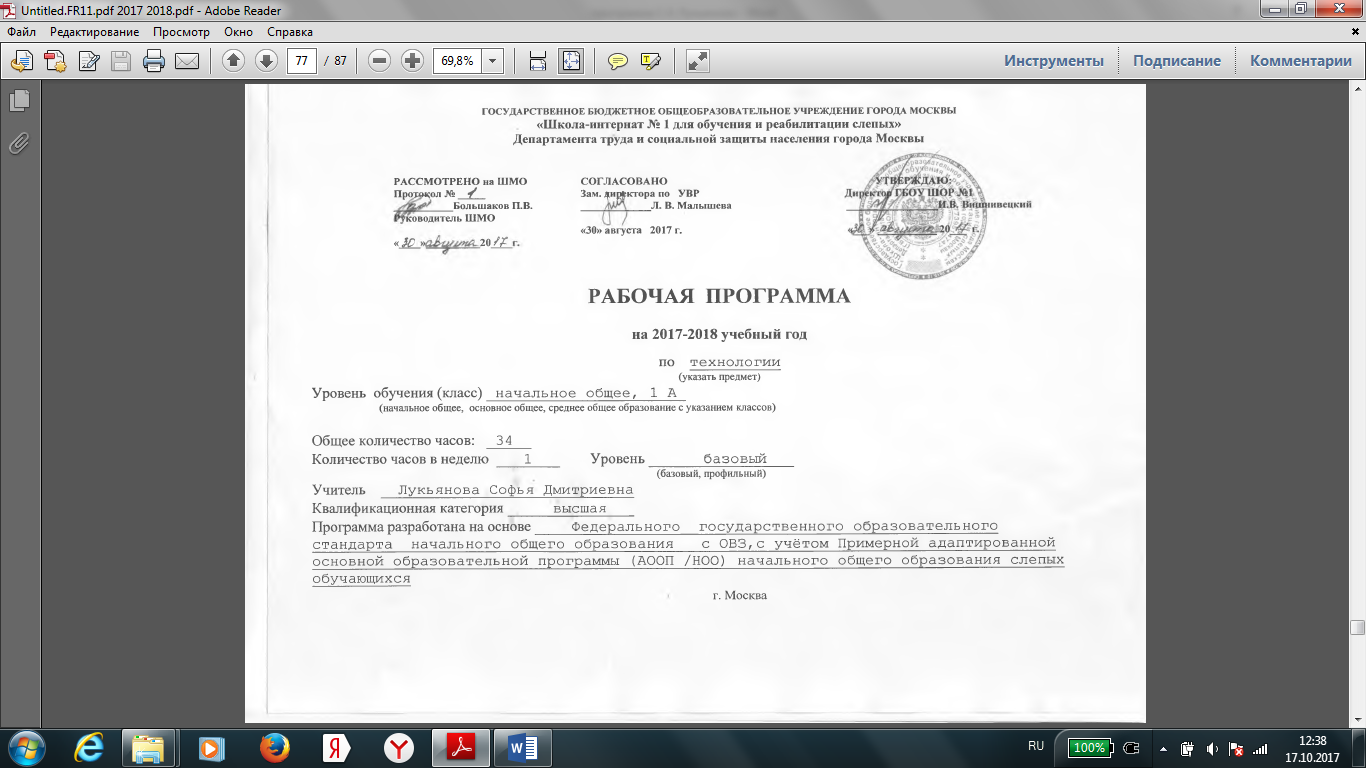 ТЕХНОЛОГИЯ (ТРУД). 1 КЛАССПОЯСНИТЕЛЬНАЯ ЗАПИСКАПримерная рабочая программа по предмету «Технология» для 1-го класса разработана на основе Федерального государственного образовательного стандарта начального общего образования обучающихся с ограниченными возможностями здоровья (далее Стандарта), с учетом Примерной адаптированной основной общеобразовательной программы начального общего образования слепых обучающихся (вариант 3.2), методик обучения слепых детей. Цель реализации программы - создание условий выполнения требований Стандарта через обеспечение получения качественного образования слепыми обучающимися в пролонгированные сроки, по итоговым достижениям полностью соответствующим требованиям к результатам освоения, определенным федеральными государственными образовательными стандартами, с учетом особых образовательных потребностей обучающихся данной группы,  развитие слепого школьника как личности, полноценно владеющей технологическими знаниями и технико-технологическими умениями.Задачи данного курса:формирование общей культуры, духовно- нравственное, гражданское, социальное, личностное и интеллектуальное развитие, развитие творческих способностей, сохранение и укрепление здоровья; формирование таких личностных и нравственных качеств, как трудолюбие, организованность, добросовестное и ответственное отношение к делу, любознательность, потребность помогать другим, уважение к чужому труду и результатам труда, культурному наследию.формирование основ трудовой деятельности, необходимых для полноценной коммуникации, социального и трудового взаимодействия;формирование умения планировать и выполнять практическое задание (практическую работу) с опорой на сохранные анализаторы (развитие осязания, слуха, мышечного чувства, остаточного зрения) и алгоритм выполнения практической работы; выполнять доступные действия по самообслуживанию и доступные виды домашнего труда. формирование уважительного  отношения к труду людей;формирование потребности в выполнении трудовых действий в активной бытовой и социальной деятельности; нивелировать иждивенческую жизненную позицию для преодоления ситуации неуспеха.Общая характеристика учебного предметаПредмет «Технология» входит в образовательную область «Технология». Программа направлена на освоение учащимися базовых знаний и формирование базовых компетентностей, что соответствует основной образовательной программе общего образования, федеральным государственным образовательным стандартам  начального образования для детей с ОВЗ и направлена на обеспечение равных возможностей и качественного образования слепых детей.Учебный предмет имеет практико-ориентированную направленность. При отсутствии зрения или глубоком его нарушении, не позволяющем различать формы, цвет предметов, трудовое обучение осуществляется с помощью осязания и слуха. Его содержание не только дает ребенку представление о технологическом процессе как совокупности применяемых при изготовлении какой-либо продукции процессов, но и показывает, как использовать эти знания в разных сферах деятельности. Практическая деятельность на уроках технологии помогает учащимся овладевать приемами и способами предметной и пространственной ориентировки, является средством общего развития ребенка, становления социально значимых личностных качеств, а также формирования системы специальных технологических и универсальных учебных действий.В рабочей программе предусмотрены следующие формы организации деятельности учащихся: — групповая; парная; индивидуальная;— проектная, игровая деятельность;— самостоятельная, совместная деятельность;— экскурсия.Все формы проводятся с использованием комментирования деятельности.Место учебного предмета в учебном планеПрограмма рассчитана:Личностные, метапредметные и предметные результаты освоения предмета Личностные и метапредметные результатыФормирование у учащихся ряда личностных, регулятивных, познавательных и коммуникативных универсальных учебных действий как основы умения учиться;Личностные универсальные учебные действия:формирование и развитие положительной мотивации в учебной, трудовой и познавательной деятельности; формирование внутренней позиции учащихся на уровне положительного отношения к школе и к деятельности:личностное самоопределение в учебной, социально-бытовой деятельности;формирование эстетических потребностей, ценностей и чувств.развитие самостоятельности и личной ответственности за свои поступки; способность к оценке своей учебной деятельности;развитие навыков сотрудничества со взрослыми и сверстниками в различных социальных ситуациях; знание основных моральных норм и ориентация на их выполнение;потребность в двигательной активности, в занятиях предметно-практической деятельностью;Регулятивные универсальные учебные действия принимать и сохранять учебную задачу;учитывать выделенные учителем ориентиры - действия в новом учебном материале в сотрудничестве с учителем;выполнять несложные технологические задания по инструкции учителя, по заданным правилам;планировать свои действия в соответствии с поставленной задачей;адекватно воспринимать предложения и оценку учителей, товарищей;  осуществлять итоговый и пошаговый контроль по результату предметно-практической деятельности;взаимодействовать с партнерами в системе координат «слепой - зрячий», «слепой- слепой» в процессе овладения доступными трудовыми умениями и навыками. уметь избегать ситуаций, представляющих угрозу жизни, здоровью, безопасности личности.Познавательные универсальные учебные действияосуществлять поиск необходимой информации для выполнения учебных заданий, (на основе владения рельефно-точечным шрифтом Л. Брайля); осуществлять аналитико-синтетическую деятельность (сравнение, анализ, классификация,  выделение существенных признаков и их синтез)применять навыки самообслуживания, несложные технологические приемы  ручной обработки материалов, усвоение правил техники безопасности;развивать трудовые умения, профессиональные интересы, способности и компенсаторные возможности;использовать приобретённые знания и умения для творческого решения несложных конструкторских, художественно-конструкторских (дизайнерских) технологических и организационных задач.КАЛЕНДАРНО-ТЕМАТИЧЕСКОЕ ПЛАНИРОВАНИЕРабота с  конструктором 8ч. Ориентировка на рабочем месте; материалы и инструмены, используемыми на уроках технологии; правила техники безопасности при работе на уроке технологии. Кубики. Построение забора. Прибор «Дон»; Знакомство с деталями мозаики и способами соединения частей.Уход за комнатными  растениями 3ч. Осязательное обследование комнатных растений в классе. Способы ухода за комнатными растениями: полив, пересадка.Работа с пластилином 6ч.Принадлежности для лепки. Тактильное обследование и последующая лепка геометрических фигур, овощей и фруктов, грибов, деревьев.Работа с бумагой 7ч. Тактильное обследование и знакомство со свойствами бумаги. Сгибание и способы разрывания бумаги. Выполнение аппликаций.Комбинированные   работы 4ч.Сбор и обследование различного природного материала. Изготовление поделок. Плетение косички из веревок. Выращивание растений из семян 2ч.Знакомство с видами растений. Сортировка при помощи осязания семян пшеницы и овса; высеивание семян. Работа с тканью 3чВиды ткани; свойства ткани. Обследование ткани из коллекции, распознавание  при помощи осязания разных  видов ткани.ТЕХНОЛОГИЯ (ТРУД). 1 КЛАССРЕКОМЕНДАЦИИ ПО УЧЕБНО-МЕТОДИЧЕСКОМУ И МАТЕРИАЛЬНО-ТЕХНИЧЕСКОМУ ОБЕСПЕЧЕНИЮУчебно-методическая литература:Григорьева Л.П., Сташевский С.В. Основные методы развития зрительного восприятия у детей с нарушением зрения. – М., 1990.Денискина В.З., Максютова Р.Д., Новичкова И.В., Плаксина Л.И., Подколзина Е.Н. Формирование социально-адаптивного поведения у учащихся с нарушением зрения в начальных классах. - Калуга: Адэль, 1998.Лутцева Е.А., Зуева Т.П. Методическое пособие с поурочными разработками.  Пособие для учителей. -  М.: Просвещение, 2013.Тупоногов Б.К. Основы коррекционной педагогики. - М.: ИПТК «Логосвос», 2004.1.Дидактический материал: рельефное  лото, дидактические игры, карточки, схемы, мозаика.2. Учебное оборудование: приборы Брайля,  рельефные схемы, рельефные карточки,  рельефно-графические пособия ИПТК «Логосвос»,  трафареты, доска для лепки, приспособления для резки пластилина, стеки, ножницы, пластилин, нитки.3. Компьютерное оборудование:  проектор, интерактивная доска, компьютер.4. Цифровые образовательные ресурсы (список сайтов..):1. Единая коллекция цифровых образовательных ресурсов. http://www.school-collection.edu.ru2. Видеоуроки; тесты; презентации; поурочные планы; задания олимпиад. http://videouroki.net/4. Я - учитель: интернет-сообщество педагогов. Методические материалы,  разработки уроков, тематическое планирование, рабочие программы, тесты, задачи, контрольные работы, презентации, задания олимпиад,  развивающие игры. http://ya-uchitel.ru5. Лабораторное оборудование: коллекция видов ткани, коллекция образцов бумаги.ПЛАНИРУЕМЫЕ РЕЗУЛЬТАТЫ ОСВОЕНИЯ УЧЕБНОГО ПРЕДМЕТАУченик научится:выполнять элементарные  трудовые действия, ориентироваться на рабочем месте при выполнении трудовых процессов, содержать его в порядке;пользоваться простейшими приспособлениями для труда;различать с помощью осязания (ладонью, пальцами руки) различные свойства материала; работать с мозаикой, конструктором, пластилином,  бумагой,  выполняя задания по образцу;собирать и хранить природный материал, выполнять из него несложные орнаменты;с помощью осязания сортировать семена, предназначенные для посева, проращивать их, производить посев, поливать растения;применять основные навыки обслуживающего труда по уходу за одеждой, обувью, уборке помещений;уважительно относиться к труду людей;понимать культурно-историческую ценность традиций, отражѐнных в предметном мире, в том числе традиций трудовых династий как своего региона, так и страны, и уважать их;испытывать потребность в выполнении трудовых действий в активной бытовой и социальной деятельности; осуществлять под руководством учителя элементарную проектную деятельность в малых группах: воплощать замысел в продукте, демонстрировать готовый продукт; обогащать свои представления об окружающем мире посредством изменения при обработке формы предметов, их конфигурации, размеров, величины, объема, массы, поверхности;наблюдать и активно познавать окружающий мир.1 классКоличество часов в году165 1 классКоличество часов в неделю5Дата №Наименование раздела, темы.Наименование раздела, темы.Основные виды учебной деятельности обучающихся Подготовительный  период. (24 ч)Подготовительный  период. (24 ч)Подготовительный  период. (24 ч)1Мы теперь не просто дети, мы теперь ученики.Мы теперь не просто дети, мы теперь ученики.Знакомство друг с другом, правилами поведения в школе.2Знакомство со школьными принадлежностями.Знакомство  с прибором.Знакомство со школьными принадлежностями.Знакомство  с прибором.Знакомство с прибором  для письма по Брайлю, грифелем, тетрадями, моделью увеличенного шеститочия;  выполнение задания учителя, связанные с размещением на парте дидактического материала; сохранением порядка расположения учебных принадлежностей на парте.1Ознакомление с колодкой-шеститочием.Ознакомление с колодкой-шеститочием.Знакомство с прибором  для письма по Брайлю, грифелем, тетрадями, моделью увеличенного шеститочия;  выполнение задания учителя, связанные с размещением на парте дидактического материала; сохранением порядка расположения учебных принадлежностей на парте.1Совместное применение колодки-шеститочия и письменных принадлежностей.Совместное применение колодки-шеститочия и письменных принадлежностей.Выполнение задания учителя, связанные с размещением на парте дидактического материала; сохранением порядка расположения учебных принадлежностей на парте.2Ознакомление с расположением точек в клетках прибора.Ознакомление с расположением точек в клетках прибора.Приобретение навыков правильно держать грифель, уметь находить строку, клетку. Начало изучения точек по часовой стрелке внутри  клетки.3Письмо 1-ой точки. Письмо 1-ой точки. Знакомство с точкой 1, выкладывание точки на колодке, письмо точки в приборе. Развитие навыков ориентировки в микропространстве.  Упражнения для развития осязательного восприятия.2Письмо 3-ей точки. Письмо точки 1 и 3.Письмо 3-ей точки. Письмо точки 1 и 3.Знакомство с точкой 3, выкладывание точки на колодке, письмо точки в приборе. Выработка стереотипов движения руки при воспроизведении буквы на письме Развитие навыков ориентировки в микропространстве.2Письмо 4-ой точки. Письмо комбинаций изученных точек.Письмо 4-ой точки. Письмо комбинаций изученных точек.Знакомство с точкой 4, выкладывание точки на колодке, письмо точки в приборе. Формирование умения правильно вкладывать бумагу в прибор.3Письмо 6-ой точки. Письмо 6-ой точки. Знакомство с точкой 6, выкладывание точки на колодке, письмо точки в приборе. Формирование умения правильно вкладывать бумагу в прибор.2Письмо 2-ой точки. Письмо комбинаций изученных точек.Письмо 2-ой точки. Письмо комбинаций изученных точек.Выкладывание точек на колодке, письмо в приборе. Формирование умения правильно вкладывать бумагу в прибор. Списывание.3Письмо 5-ой точки. Письмо комбинаций точек.Письмо 5-ой точки. Письмо комбинаций точек.Знакомство с точкой 5, выкладывание точки на колодке, письмо точки в приборе. Формирование умения правильно вкладывать бумагу в прибор.2Закрепление и обобщение письма всех точек.Закрепление и обобщение письма всех точек.Выкладывание точек на колодке, письмо в приборе. Формирование умения правильно вкладывать бумагу в прибор.  Списывание.Букварный период.(119 ч)Букварный период.(119 ч)Букварный период.(119 ч)Букварный период.(119 ч)Букварный период.(119 ч)2Письменная буква «а».Выкладывание буквы на колодке, письмо в приборах Брайля и прямого письма и чтения. Чтение грифелем.  Развитие осязания. Закрепление умения правильно закладывать бумагу в прибор. Чтение.Выкладывание буквы на колодке, письмо в приборах Брайля и прямого письма и чтения. Чтение грифелем.  Развитие осязания. Закрепление умения правильно закладывать бумагу в прибор. Чтение.2Строчная и заглавные «о».Выкладывание буквы на колодке, письмо в приборах Брайля и прямого письма и чтения.  Запись под диктовку. Чтение грифелем.  Развитие осязания. Чтение по учебнику.Выкладывание буквы на колодке, письмо в приборах Брайля и прямого письма и чтения.  Запись под диктовку. Чтение грифелем.  Развитие осязания. Чтение по учебнику.1Строчные и заглавные «а, о», Выкладывание буквы на колодке, письмо в приборах Брайля и прямого письма и чтения.  Списывание. Чтение грифелем. Выработка стереотипов движения руки при воспроизведении буквы на письме.Выкладывание буквы на колодке, письмо в приборах Брайля и прямого письма и чтения.  Списывание. Чтение грифелем. Выработка стереотипов движения руки при воспроизведении буквы на письме.2Буква «и».Выкладывание буквы на колодке, письмо в приборах Брайля и прямого письма и чтения.   Запись под диктовку. Чтение грифелем.  Развитие осязания. Формирование умения правильно вкладывать бумагу в прибор. Чтение.Выкладывание буквы на колодке, письмо в приборах Брайля и прямого письма и чтения.   Запись под диктовку. Чтение грифелем.  Развитие осязания. Формирование умения правильно вкладывать бумагу в прибор. Чтение.2Буква «ы».Выкладывание буквы на колодке, письмо в приборах Брайля и прямого письма и чтения. Чтение грифелем.  Находить строчку в приборе, «держать» строку при письме.Выкладывание буквы на колодке, письмо в приборах Брайля и прямого письма и чтения. Чтение грифелем.  Находить строчку в приборе, «держать» строку при письме.2Буква «у».Выкладывание буквы на колодке, письмо в приборах Брайля и прямого письма и чтения. Списывание. Чтение грифелем. Развитие осязания. Формирование умения правильно вкладывать бумагу в прибор. Чтение.Выкладывание буквы на колодке, письмо в приборах Брайля и прямого письма и чтения. Списывание. Чтение грифелем. Развитие осязания. Формирование умения правильно вкладывать бумагу в прибор. Чтение.3Буква «н».Выкладывание буквы на колодке, письмо в приборах Брайля и прямого письма и чтения.   Запись под диктовку.  Чтение грифелем.  Развитие осязания.  Выработка стереотипов движения руки при воспроизведении буквы на письмеВыкладывание буквы на колодке, письмо в приборах Брайля и прямого письма и чтения.   Запись под диктовку.  Чтение грифелем.  Развитие осязания.  Выработка стереотипов движения руки при воспроизведении буквы на письме3Буква «с».Выкладывание буквы на колодке, письмо в приборах Брайля и прямого письма и чтения.   Запись под диктовку.  Чтение грифелем.  Развитие осязания. Чтение.Выкладывание буквы на колодке, письмо в приборах Брайля и прямого письма и чтения.   Запись под диктовку.  Чтение грифелем.  Развитие осязания. Чтение.2Буква «к».Выкладывание буквы на колодке, письмо в приборах Брайля и прямого письма и чтения.  Списывание. Чтение грифелем.   Чтение.Выкладывание буквы на колодке, письмо в приборах Брайля и прямого письма и чтения.  Списывание. Чтение грифелем.   Чтение.2Буква «т».Выкладывание буквы на колодке, письмо в приборах Брайля и прямого письма и чтения.  Запись под диктовку.  Чтение грифелем.  Развитие осязания. Чтение.Выкладывание буквы на колодке, письмо в приборах Брайля и прямого письма и чтения.  Запись под диктовку.  Чтение грифелем.  Развитие осязания. Чтение.2Буква «л».Выкладывание буквы на колодке, письмо в приборах Брайля и прямого письма и чтения.   Списывание. Чтение грифелем.  Развитие осязания. Чтение.Выкладывание буквы на колодке, письмо в приборах Брайля и прямого письма и чтения.   Списывание. Чтение грифелем.  Развитие осязания. Чтение.2Буква «р».Выкладывание буквы на колодке, письмо в приборах Брайля и прямого письма и чтения.  Запись под диктовку. Чтение грифелем. Чтение.Выкладывание буквы на колодке, письмо в приборах Брайля и прямого письма и чтения.  Запись под диктовку. Чтение грифелем. Чтение.2Буква «в».Выкладывание буквы на колодке, письмо в приборах Брайля и прямого письма и чтения.  Списывание. Чтение грифелем.  Развитие осязания. Формирование умения правильно вкладывать бумагу в прибор. Чтение.Выкладывание буквы на колодке, письмо в приборах Брайля и прямого письма и чтения.  Списывание. Чтение грифелем.  Развитие осязания. Формирование умения правильно вкладывать бумагу в прибор. Чтение.1Письмо букв «р», «в».Выкладывание буквы на колодке, письмо в приборах Брайля и прямого письма и чтения.  Списывание. Чтение грифелем.  Развитие осязания. Формирование умения правильно вкладывать бумагу в прибор. Чтение.Выкладывание буквы на колодке, письмо в приборах Брайля и прямого письма и чтения.  Списывание. Чтение грифелем.  Развитие осязания. Формирование умения правильно вкладывать бумагу в прибор. Чтение.3Буква «е».Выкладывание буквы на колодке, письмо в приборах Брайля и прямого письма и чтения. Чтение грифелем.  Развитие осязания. Чтение.Выкладывание буквы на колодке, письмо в приборах Брайля и прямого письма и чтения. Чтение грифелем.  Развитие осязания. Чтение.2Буква «п».Выкладывание буквы на колодке, письмо в приборах Брайля и прямого письма и чтения.  Запись под диктовку. Чтение грифелем.  Развитие осязания. Чтение.Выкладывание буквы на колодке, письмо в приборах Брайля и прямого письма и чтения.  Запись под диктовку. Чтение грифелем.  Развитие осязания. Чтение.33Буква «м».Выкладывание буквы на колодке, письмо в приборах Брайля и прямого письма и чтения.   Списывание. Чтение грифелем.  Развитие осязания. Чтение.Выкладывание буквы на колодке, письмо в приборах Брайля и прямого письма и чтения.   Списывание. Чтение грифелем.  Развитие осязания. Чтение.3Буква  «з».Выкладывание буквы на колодке, письмо в приборах Брайля и прямого письма и чтения. Чтение грифелем.  Развитие осязания. Чтение.Выкладывание буквы на колодке, письмо в приборах Брайля и прямого письма и чтения. Чтение грифелем.  Развитие осязания. Чтение.4Буква «б».Выкладывание буквы на колодке, письмо в приборах Брайля и прямого письма и чтения.  Запись под диктовку. Чтение грифелем.  Развитие осязания. Чтение.Выкладывание буквы на колодке, письмо в приборах Брайля и прямого письма и чтения.  Запись под диктовку. Чтение грифелем.  Развитие осязания. Чтение.3Буква «д».Выкладывание буквы на колодке, письмо в приборах Брайля и прямого письма и чтения.   Списывание. Чтение грифелем.  Развитие осязания. Чтение.Выкладывание буквы на колодке, письмо в приборах Брайля и прямого письма и чтения.   Списывание. Чтение грифелем.  Развитие осязания. Чтение.4Буква «я»Выкладывание буквы на колодке, письмо в приборах Брайля и прямого письма и чтения. Запись под диктовку.  Чтение грифелем.  Развитие осязания. Чтение.Выкладывание буквы на колодке, письмо в приборах Брайля и прямого письма и чтения. Запись под диктовку.  Чтение грифелем.  Развитие осязания. Чтение.2Буква «г». Выкладывание буквы на колодке, письмо в приборах Брайля и прямого письма и чтения. Чтение грифелем.  Развитие осязания. Чтение.Выкладывание буквы на колодке, письмо в приборах Брайля и прямого письма и чтения. Чтение грифелем.  Развитие осязания. Чтение.3Буква «ч». Выкладывание буквы на колодке, письмо в приборах Брайля и прямого письма и чтения.  Списывание. Чтение грифелем.  Развитие осязания. Чтение.Выкладывание буквы на колодке, письмо в приборах Брайля и прямого письма и чтения.  Списывание. Чтение грифелем.  Развитие осязания. Чтение.3Буква «Ь». Выкладывание буквы на колодке, письмо в приборах Брайля и прямого письма и чтения. Запись под диктовку.  Чтение грифелем.  Развитие осязания. Чтение.Выкладывание буквы на колодке, письмо в приборах Брайля и прямого письма и чтения. Запись под диктовку.  Чтение грифелем.  Развитие осязания. Чтение.3Буква «ш». Выкладывание буквы на колодке, письмо в приборах Брайля и прямого письма и чтения. Списывание. Чтение грифелем.  Развитие осязания. Чтение.Выкладывание буквы на колодке, письмо в приборах Брайля и прямого письма и чтения. Списывание. Чтение грифелем.  Развитие осязания. Чтение.2Запись слов с комментированием.Выкладывание слов на колодке, письмо в приборах Брайля и прямого письма и чтения.  Запись под диктовку. Чтение грифелем.  Развитие осязания. Чтение.Выкладывание слов на колодке, письмо в приборах Брайля и прямого письма и чтения.  Запись под диктовку. Чтение грифелем.  Развитие осязания. Чтение.3Буква «ж». Выкладывание буквы на колодке, письмо в приборах Брайля и прямого письма и чтения. Чтение грифелем.  Развитие осязания. Чтение.Выкладывание буквы на колодке, письмо в приборах Брайля и прямого письма и чтения. Чтение грифелем.  Развитие осязания. Чтение.2Буква «ё». Выкладывание буквы на колодке, письмо в приборах Брайля и прямого письма и чтения.    Обучение незрячих списыванию текста с книги. Чтение грифелем.  Развитие осязания Чтение.Выкладывание буквы на колодке, письмо в приборах Брайля и прямого письма и чтения.    Обучение незрячих списыванию текста с книги. Чтение грифелем.  Развитие осязания Чтение.2Буква «й». Выкладывание буквы на колодке, письмо в приборах Брайля и прямого письма и чтения. Чтение грифелем.  Развитие осязания. Чтение.Выкладывание буквы на колодке, письмо в приборах Брайля и прямого письма и чтения. Чтение грифелем.  Развитие осязания. Чтение.3Закрепление письма ранее пройденных букв.Выкладывание буквы на колодке, письмо в приборах Брайля и прямого письма и чтения.    Обучение незрячих списыванию текста с книги. Запись под диктовку. Чтение грифелем.  Развитие осязания. Чтение.Выкладывание буквы на колодке, письмо в приборах Брайля и прямого письма и чтения.    Обучение незрячих списыванию текста с книги. Запись под диктовку. Чтение грифелем.  Развитие осязания. Чтение.3Буква «х». Выкладывание буквы на колодке, письмо в приборах Брайля и прямого письма и чтения. Чтение грифелем.  Выкладывание буквы на колодке, письмо в приборах Брайля и прямого письма и чтения. Чтение грифелем.  2Буква «ю».Выкладывание буквы на колодке, письмо в приборах Брайля и прямого письма и чтения. Чтение грифелем.  Развитие осязания. Чтение.Выкладывание буквы на колодке, письмо в приборах Брайля и прямого письма и чтения. Чтение грифелем.  Развитие осязания. Чтение.2Буква «ц».Выкладывание буквы на колодке, письмо в приборах Брайля и прямого письма и чтения.  Списывание. Чтение грифелем.  Развитие осязания. Чтение.Выкладывание буквы на колодке, письмо в приборах Брайля и прямого письма и чтения.  Списывание. Чтение грифелем.  Развитие осязания. Чтение.3Буква «э».Выкладывание буквы на колодке, письмо в приборах Брайля и прямого письма и чтения.  Списывание. Чтение грифелем.  Развитие осязания. Чтение.Выкладывание буквы на колодке, письмо в приборах Брайля и прямого письма и чтения.  Списывание. Чтение грифелем.  Развитие осязания. Чтение.2Буква «щ».Выкладывание буквы на колодке, письмо в приборах Брайля и прямого письма и чтения. Чтение грифелем. Развитие осязания. Чтение.Выкладывание буквы на колодке, письмо в приборах Брайля и прямого письма и чтения. Чтение грифелем. Развитие осязания. Чтение.2Буква «ф». Выкладывание буквы на колодке, письмо в приборах Брайля и прямого письма и чтения. Чтение грифелем. Развитие осязания. Чтение.Выкладывание буквы на колодке, письмо в приборах Брайля и прямого письма и чтения. Чтение грифелем. Развитие осязания. Чтение.2Письмо разделительного мягкого знака.Выкладывание буквы на колодке, письмо в приборах Брайля и прямого письма и чтения. Чтение грифелем. Развитие осязания. Чтение.Выкладывание буквы на колодке, письмо в приборах Брайля и прямого письма и чтения. Чтение грифелем. Развитие осязания. Чтение.2Письмо твёрдого знака.Выкладывание буквы на колодке, письмо в приборах Брайля и прямого письма и чтения. Чтение грифелем. Развитие осязания. Чтение.Выкладывание буквы на колодке, письмо в приборах Брайля и прямого письма и чтения. Чтение грифелем. Развитие осязания. Чтение.1Повторение пройденного материалаЧтение грифелем. Развитие осязания. Чтение.Чтение грифелем. Развитие осязания. Чтение.Послебукварный период (22 ч)Послебукварный период (22 ч)Послебукварный период (22 ч)2Предложение и слово. Связь слов в предложении.Предложение и слово. Связь слов в предложении.Знакомство с понятием «предложение», предложение состоит из слов.Списывание. Развитие слухового восприятия, пространственной ориентировки, ориентирования в приборе2Предложение и текст как единицы речи. Связь предложений в текстеПредложение и текст как единицы речи. Связь предложений в текстеПонятие «текст». Письмо под диктовку. Развитие слухового восприятия, пространственной ориентировки.2Слово и слогСлово и слогДеление слов на слоги, выделение ударного слога устно и письменно в тетради по Брайлю.  Обучение незрячих списыванию текста с книги. Развитие осязания.3Звуки и буквы. Гласные и согласные звуки. Обозначение звуков буквами.Звуки и буквы. Гласные и согласные звуки. Обозначение звуков буквами.Различение гласных и согласных. Письмо под диктовку. Списывание. 3Обозначение мягкости и твёрдости согласных гласными буквами.Обозначение мягкости и твёрдости согласных гласными буквами.Дифференциация «мягких и твёрдых звуков». Списывание. Выполнение упражнений на развитие слухового восприятия и осязательного.2Мягкий знак для обозначения мягкости в конце и середине слова.Мягкий знак для обозначения мягкости в конце и середине слова.Дифференциация мягких и твёрдых звуков. Упражнения для развития осязания и слухового восприятия.2Шипящие согласные звуки. Буквы после шипящих в сочетаниях  Знакомство с правилом ЖИ, ШИ, ЧА, ЩА, ЧУ, ЩУШипящие согласные звуки. Буквы после шипящих в сочетаниях  Знакомство с правилом ЖИ, ШИ, ЧА, ЩА, ЧУ, ЩУВыделение сочетаний в словах устно и письменно в тетради по Брайлю. Выполнение упражнений на развитие осязания и слухового восприятия.2Сочетания ЧК, ЧНСочетания ЧК, ЧНВыделение сочетаний в словах.  Письмо под диктовку. Выполнение упражнений на развитие осязания и слухового восприятия.2Парные звонкие и глухие согласные звуки. Обозначение парных согласных звуков на конце словаПарные звонкие и глухие согласные звуки. Обозначение парных согласных звуков на конце словаДифференциация звонких и глухих согласных. Выполнение упражнений на развитие осязания и слухового восприятия.2Повторение пройденногоПовторение пройденного3.Школа онлайн России  Методические материалы; презентации, разработки уроков и внеклассных мероприятий; рефераты; каталог сайтов учителей, учеников и образовательных учреждений России. 
http://shkolaonlain.ru1 классКоличество часов в году1321 классКоличество часов в неделю4ДатаНаименование раздела, темы, количество часовНаименование раздела, темы, количество часовОсновные виды учебной деятельности обучающихся   Тема 1. Азбука. Часть 1.  Добукварный период.(28 ч) Тема 1. Азбука. Часть 1.  Добукварный период.(28 ч) Тема 1. Азбука. Часть 1.  Добукварный период.(28 ч) 1День знаний «Мы теперь ученики»
Знакомство с учебником. Ответы на вопросы учителя, развитие устной речи, слухового восприятия.Знакомство с учебником. Ответы на вопросы учителя, развитие устной речи, слухового восприятия.1Понятие об устной речиОтветы на вопросы учителя, развитие устной речи, слухового восприятия.Ответы на вопросы учителя, развитие устной речи, слухового восприятия.1Развитие устной речиЧленение речи на предложения. Составление предложений с использованием рельефных графических схем. Развитие слухового и тактильного восприятия.Членение речи на предложения. Составление предложений с использованием рельефных графических схем. Развитие слухового и тактильного восприятия.1Инсценировка сказки «Репка»Ответы на вопросы учителя, развитие устной речи, слухового восприятия.Ответы на вопросы учителя, развитие устной речи, слухового восприятия.1Знакомство с «Русской азбукой».Знакомство с учебником. Ответы на вопросы учителя, развитие устной речи, слухового восприятия.Знакомство с учебником. Ответы на вопросы учителя, развитие устной речи, слухового восприятия.3Понятие о предложении. Выделение предложений из текста.Упражнения в составлении предложений. Чтение и составление рельефной схемы предложения.  Развитие слухового и тактильного восприятия.Упражнения в составлении предложений. Чтение и составление рельефной схемы предложения.  Развитие слухового и тактильного восприятия.3Предложение и слово.Упражнения в составлении предложений. Чтение и составление рельефной схемы предложения.  Развитие слухового и тактильного восприятия.Упражнения в составлении предложений. Чтение и составление рельефной схемы предложения.  Развитие слухового и тактильного восприятия.3Деление слов на слоги. Ударение.Упражнения в делении слов на слоги, выделение ударного слога. Чтение и составление рельефной схемы слова Развитие слухового и тактильного восприятия.Упражнения в делении слов на слоги, выделение ударного слога. Чтение и составление рельефной схемы слова Развитие слухового и тактильного восприятия.3Слог. Ударение. Ударные и безударные слогиУпражнения в делении слов на слоги, выделение ударного слога. Чтение и составление рельефной схемы слова Развитие слухового и тактильного восприятия.Упражнения в делении слов на слоги, выделение ударного слога. Чтение и составление рельефной схемы слова Развитие слухового и тактильного восприятия.1Звуки в окружающем мире. Звуки в речиУпражнения в выделении звуков в словах. Развитие слухового восприятия. Определение  предметов по рельефным рисункам в книге.Упражнения в выделении звуков в словах. Развитие слухового восприятия. Определение  предметов по рельефным рисункам в книге.1Гласные звукиУпражнения в выделении гласных звуков в словах. Развитие слухового и тактильного восприятия.Упражнения в выделении гласных звуков в словах. Развитие слухового и тактильного восприятия.1Согласные звукиУпражнения в выделении согласных звуков в словах. Развитие слухового и тактильного восприятия.Упражнения в выделении согласных звуков в словах. Развитие слухового и тактильного восприятия.1Слово, слог, звук. Закрепление изученного.Упражнения в выделении согласных звуков в словах. Развитие слухового и тактильного восприятия.Упражнения в выделении согласных звуков в словах. Развитие слухового и тактильного восприятия.2Распознавание гласных и согласных звуков.Упражнения в выделении согласных звуков в словах. Развитие слухового и тактильного восприятия.Упражнения в выделении согласных звуков в словах. Развитие слухового и тактильного восприятия.3Образование слога. Слияние согласного звука с гласным.Упражнения в слиянии гласных и согласных звуков.Упражнения в слиянии гласных и согласных звуков.2Закрепление: слово, слог, слияние, звук.Упражнения в слиянии гласных и согласных звуков.Упражнения в слиянии гласных и согласных звуков.Тема 2. Азбука. Часть 1. Букварный период. (102  ч)	Тема 2. Азбука. Часть 1. Букварный период. (102  ч)	Тема 2. Азбука. Часть 1. Букварный период. (102  ч)	2ВН.ЧТ. И. Соколов-Микитов. Лес осенью.Звук [а]. Буква а. ВН.ЧТ. И. Соколов-Микитов. Лес осенью.Звук [а]. Буква а. Знакомство со звуком. Выделение звука в словах. Знакомство с буквой. Развитие тактильного восприятия. Подготовка рук к чтению рельефно-точечного шрифта.2Звук [о]. Буква  оЗвук [о]. Буква  оЗнакомство со звуком. Выделение звука в словах. Знакомство с буквой. Обучение приему чтения в книге.2ВН.ЧТ.3. Александрова. Звук [и].  Буква  и. ВН.ЧТ.3. Александрова. Звук [и].  Буква  и. Знакомство со звуком. Выделение звука в словах. Знакомство с буквой. Развитие тактильного восприятия.2Звук [ы]. Буква ыЗвук [ы]. Буква ыЗнакомство со звуком. Выделение звука в словах. Знакомство с буквой. Развитие тактильного восприятия.2ВН.ЧТ. С. Михалков.Звук [у]. Буква у. ВН.ЧТ. С. Михалков.Звук [у]. Буква у. Знакомство со звуком. Выделение звука в словах. Знакомство с буквой. Развитие тактильного восприятия.3Звуки [н], [н']. Буква нЗвуки [н], [н']. Буква нЗнакомство со звуком. Выделение звука в словах. Знакомство с буквой. Чтение слогов. Развитие тактильного восприятия.3ВН.ЧТ. С. Маршак. Звуки[с],  [с']. Буква  с. ВН.ЧТ. С. Маршак. Звуки[с],  [с']. Буква  с. Знакомство со звуком. Выделение звука в словах. Знакомство с буквой. Чтение слогов, слов. Упражнения в  чтении двумя руками.2Звуки [к], [к']. Буква  кЗвуки [к], [к']. Буква  кЗнакомство со звуком. Выделение звука в словах. Знакомство с буквой. Чтение слогов, слов, рельефных схем Развитие тактильного восприятия.3ВН.ЧТ. М. Пришвин. Звуки [т], [т']. Буква т. ВН.ЧТ. М. Пришвин. Звуки [т], [т']. Буква т. Знакомство со звуком. Выделение звука в словах. Знакомство с буквой. Чтение слогов, слов, рельефных схем. Развитие тактильного восприятия.2ВН.ЧТ. Народная песня. Звуки [л], [л']. Буква  л.ВН.ЧТ. Народная песня. Звуки [л], [л']. Буква  л.Знакомство со звуком. Выделение звука в словах. Знакомство с буквой. Чтение слогов, слов. Развитие тактильного восприятия.2Звуки [р], [р']. Буква рЗвуки [р], [р']. Буква рЗнакомство со звуком. Выделение звука в словах. Знакомство с буквой. Чтение слогов, слов. Развитие тактильного восприятия.2ВН.ЧТ.К.Ушинский.Звуки [в], [в']. Буква в. ВН.ЧТ.К.Ушинский.Звуки [в], [в']. Буква в. Знакомство со звуком. Выделение звука в словах. Знакомство с буквой. Чтение слогов, слов. Развитие тактильного восприятия.1Звуки и буквы р,в.Звуки и буквы р,в.Чтение слогов, слов. Развитие тактильного восприятия.3Гласная буква Е,еГласная буква Е,еЗнакомство со звуком. Выделение звука в словах. Знакомство с буквой. Чтение слогов, слов. Развитие тактильного восприятия.3ВН.ЧТ.П. О Родине Звуки [п], [п']. Буква пВН.ЧТ.П. О Родине Звуки [п], [п']. Буква пЗнакомство со звуком. Выделение звука в словах. Знакомство с буквой. Чтение слогов, слов. Развитие тактильного восприятия.3Звуки [м] и [м']. Буква мЗвуки [м] и [м']. Буква мЗнакомство со звуком. Выделение звука в словах. Знакомство с буквой. Чтение слогов, слов. Развитие тактильного восприятия.3ВН.ЧТ. Н. Кукольник.3вуки [з], [з']. Буква зВН.ЧТ. Н. Кукольник.3вуки [з], [з']. Буква зЗнакомство со звуком. Выделение звука в словах. Знакомство с буквой. Чтение слогов, слов. Развитие тактильного восприятия.2ВН.ЧТ. А. Пришелец3вуки [б], [б']. Буква  бВН.ЧТ. А. Пришелец3вуки [б], [б']. Буква  бЗнакомство со звуком. Выделение звука в словах. Знакомство с буквой. Чтение слогов, слов. Развитие тактильного восприятия.3ВН.ЧТ. Г. Скребицкий. Звуки [б], [б'] — [п], [п'].ВН.ЧТ. Г. Скребицкий. Звуки [б], [б'] — [п], [п'].Знакомство со звуком. Выделение звука в словах. Знакомство с буквой. Чтение слогов, слов. Развитие тактильного восприятия.2Звуки [д], [д']. Буква  дЗвуки [д], [д']. Буква  дЗнакомство со звуком. Выделение звука в словах. Знакомство с буквой. Чтение слогов, слов. Развитие тактильного восприятия.1Парные согласные звуки [д], [д'] и [т], [т']. Буквы  д и  т.Парные согласные звуки [д], [д'] и [т], [т']. Буквы  д и  т.Знакомство со звуком. Выделение звука в словах. Знакомство с буквой. Чтение слогов, слов. Развитие тактильного восприятия.3ВН.ЧТ.3. Александрова. Буква Яя, обозначающая два звука [й'а]ВН.ЧТ.3. Александрова. Буква Яя, обозначающая два звука [й'а]Знакомство со звуком. Выделение звука в словах. Знакомство с буквой. Чтение слогов, слов. Развитие тактильного восприятия.3ВН.ЧТ. А. Плещеев. Звуки [г], [г']. Буква гВН.ЧТ. А. Плещеев. Звуки [г], [г']. Буква гЗнакомство со звуком. Выделение звука в словах. Знакомство с буквой. Чтение слогов, слов. Развитие тактильного восприятия.2Парные согласные звуки [г], [г'] и [к], [к']. Буквы г и кПарные согласные звуки [г], [г'] и [к], [к']. Буквы г и кЗнакомство со звуком. Выделение звука в словах. Знакомство с буквой. Чтение слогов, слов. Развитие тактильного восприятия.3Звук [ч']. Буква ч, буквосочетания ча, чу.Звук [ч']. Буква ч, буквосочетания ча, чу.Знакомство со звуком. Выделение звука в словах. Знакомство с буквой. Чтение слогов, слов. Развитие тактильного восприятия.2ВН.ЧТ. Б. Заходер Обозначение мягкости согласных на конце и в середине слова буквой ьВН.ЧТ. Б. Заходер Обозначение мягкости согласных на конце и в середине слова буквой ьЗнакомство со звуком. Выделение звука в словах. Знакомство с буквой. Чтение слогов, слов, предложений. Развитие тактильного восприятия.1ВН.ЧТ. И. Тургенев.Разделительный мягкий знакВН.ЧТ. И. Тургенев.Разделительный мягкий знакЗнакомство со звуком. Выделение звука в словах. Знакомство с буквой. Чтение слогов, слов. Развитие тактильного восприятия.3Звук [ш]. Буква  ш. Звук [ш]. Буква  ш. Знакомство со звуком. Выделение звука в словах. Знакомство с буквой. Чтение слогов, слов, предложений. Развитие тактильного восприятия.3ВН.ЧТ. М. Пришвин. ЁЖ . Звук [ж]. Буква  жВН.ЧТ. М. Пришвин. ЁЖ . Звук [ж]. Буква  жЗнакомство со звуком. Выделение звука в словах. Знакомство с буквой. Чтение слогов, слов. Развитие тактильного восприятия.3Буква Ё, ё, обозначающая два звука [й'о]Буква Ё, ё, обозначающая два звука [й'о]Знакомство со звуком. Выделение звука в словах. Знакомство с буквой. Чтение слогов, слов. Развитие тактильного восприятия.3Звук [й']. Буква ЙЗвук [й']. Буква ЙЗнакомство со звуком. Выделение звука в словах. Знакомство с буквой. Чтение слогов, слов. Развитие тактильного восприятия.3ВН.ЧТ. К. Паустовский Звуки [х] [х']. Буква х ВН.ЧТ. К. Паустовский Звуки [х] [х']. Буква х Знакомство со звуком. Выделение звука в словах. Знакомство с буквой. Чтение слогов, слов. Развитие тактильного восприятия.2Буква ю — показатель мягкости согласного звука.Буква ю — показатель мягкости согласного звука.Знакомство со звуком. Выделение звука в словах. Знакомство с буквой. Чтение слогов, слов. Развитие тактильного восприятия.1ВН.ЧТ. Г. Снегирев.Буква ю, стоящая после гласной буквы и обозначающая два звука  [й'у]ВН.ЧТ. Г. Снегирев.Буква ю, стоящая после гласной буквы и обозначающая два звука  [й'у]Знакомство со звуком. Выделение звука в словах. Знакомство с буквой. Чтение слогов, слов. Развитие тактильного восприятия.3Звук [ц]. Буква  ц. Звук [ц]. Буква  ц. Знакомство со звуком. Выделение звука в словах. Знакомство с буквой. Чтение слогов, слов. Развитие тактильного восприятия.3ВН.ЧТ.Л. Толстой.Гласный звук  Гласный звук [э]. Буква  э. ВН.ЧТ.Л. Толстой.Гласный звук  Гласный звук [э]. Буква  э. Знакомство со звуком. Выделение звука в словах. Знакомство с буквой. Чтение слогов, слов, предложений. Развитие тактильного восприятия.3Звук [щ]. Буква  щ. Звук [щ]. Буква  щ. Знакомство со звуком. Выделение звука в словах. Знакомство с буквой. Чтение слогов, слов, предложений. Развитие тактильного восприятия.3ВН.ЧТ.B.Бианки. Звуки [ф], [ф']. Буква ф. ВН.ЧТ.B.Бианки. Звуки [ф], [ф']. Буква ф. Знакомство со звуком. Выделение звука в словах. Знакомство с буквой. Чтение слогов, слов. Развитие тактильного восприятия.1Разделительный мягкий знакРазделительный мягкий знакЗнакомство с буквой и её обозначением. Чтение слогов, слов, предложений.  Развитие тактильного восприятия.1Разделительный твёрдый знакРазделительный твёрдый знакЗнакомство с буквой и её обозначением. Чтение слогов, слов, предложений. Развитие тактильного восприятия.1ВН.ЧТ.C.МаршакАлфавит. Звуки и буквыВН.ЧТ.C.МаршакАлфавит. Звуки и буквыАлфавит. Чтение слогов, слов, предложений1ВН.ЧТ. Л. Толстой. Первый букварь. РассказыВН.ЧТ. Л. Толстой. Первый букварь. РассказыЗнакомство с писателем. Чтение произведений, ответы на вопросы, пересказ.1А.С. Пушкин  и его сказкиА.С. Пушкин  и его сказкиЗнакомство с поэтом. Чтение произведений, ответы на вопросы, заучивание наизусть.1Л. Н.  Толстой. Были.Великий педагог и писатель К.Д. УшинскийЛ. Н.  Толстой. Были.Великий педагог и писатель К.Д. УшинскийЗнакомство с писателем. Чтение произведений, ответы на вопросы, пересказ1К.И. Чуковский.  «Телефон» К.И. Чуковский.  «Телефон» Знакомство с поэтом. Чтение произведений, ответы на вопросы, заучивание наизусть.1К.И. Чуковский «Путаница»К.И. Чуковский «Путаница»Знакомство с поэтом. Чтение произведений, ответы на вопросы, заучивание наизусть.1 В.В. Бианки и его творчество В.В. Бианки и его творчествоЗнакомство с писателем. Чтение произведений, ответы на вопросы, пересказ.1 С.Я. Маршак  «Угомон» С.Я. Маршак  «Угомон»Развитие речи. Знакомство с поэтом. Чтение произведений, ответы на вопросы, заучивание наизусть1С.Я. Маршак  «Дважды два»С.Я. Маршак  «Дважды два»Знакомство с поэтом. Чтение произведений, ответы на вопросы, заучивание наизусть.1М.М. Пришвин  «Предмайское Утро», «Глоток молока»М.М. Пришвин  «Предмайское Утро», «Глоток молока»Знакомство с писателем. Чтение произведений, ответы на вопросы, пересказ.1А.Л. Барто. «Помощница»А.Л. Барто. «Помощница»Знакомство с поэтом. Чтение произведений, ответы на вопросы, заучивание наизусть1А.Л. Барто. «Игра в слова»А.Л. Барто. «Игра в слова»Знакомство с поэтом. Чтение произведений, ответы на вопросы, заучивание наизусть.1С.В. Михалков.  «Котята»С.В. Михалков.  «Котята»Знакомство с поэтом. Чтение произведений, ответы на вопросы, заучивание наизусть.1Б.В. Заходер и его произведения для детейБ.В. Заходер и его произведения для детейЗнакомство с писателем. Чтение произведений, ответы на вопросы, пересказ.1В.Д.Берестов и его произведения для детейВ.Д.Берестов и его произведения для детейЗнакомство с писателем. Чтение произведений, ответы на вопросы, пересказ.1Проверим себя и свои достижения.Проверим себя и свои достижения.3.Школа онлайн России  Методические материалы; презентации, разработки уроков и внеклассных мероприятий; рефераты; каталог сайтов учителей, учеников и образовательных учреждений России. 
http://shkolaonlain.ru1класс1классКоличество часов в неделю4 чКоличество часов в году132 чДатачНазвание раздела, темы урокаНазвание раздела, темы урокаВиды деятельности.Подготовка к изучению чисел  (15 ч)Подготовка к изучению чисел  (15 ч)Подготовка к изучению чисел  (15 ч)Подготовка к изучению чисел  (15 ч)1Выявление подготовленности к изучению математики.Выявление подготовленности к изучению математики.На уроках подготовительного периода основными видами деятельности являются : Соответствующие практические действия с предметами по инструкции и с помощью педагога.Сравнение изучаемых  чисел, запись результата сравнения с помощью знаков > (больше ),   < (меньше).2Свойства предметов: величина, форма, цвет. Сравнение предметов величине, по цвету, по форме.Свойства предметов: величина, форма, цвет. Сравнение предметов величине, по цвету, по форме.На уроках подготовительного периода основными видами деятельности являются : Соответствующие практические действия с предметами по инструкции и с помощью педагога.Сравнение изучаемых  чисел, запись результата сравнения с помощью знаков > (больше ),   < (меньше).1Свойства предметов: размер. Сравнение предметов по размеру (большой – маленький, длинный – короткий, широкий – узкий, высокий низкий). Сравнение предметов по размеру (большой – маленький, равный, одинаковый)Свойства предметов: размер. Сравнение предметов по размеру (большой – маленький, длинный – короткий, широкий – узкий, высокий низкий). Сравнение предметов по размеру (большой – маленький, равный, одинаковый)На уроках подготовительного периода основными видами деятельности являются : Соответствующие практические действия с предметами по инструкции и с помощью педагога.Сравнение изучаемых  чисел, запись результата сравнения с помощью знаков > (больше ),   < (меньше).1Сравнение предметов по массе: тяжелый – легкий, равный по массе, тяжелее, легче).Сравнение предметов по массе: тяжелый – легкий, равный по массе, тяжелее, легче).На уроках подготовительного периода основными видами деятельности являются : Соответствующие практические действия с предметами по инструкции и с помощью педагога.Сравнение изучаемых  чисел, запись результата сравнения с помощью знаков > (больше ),   < (меньше).1Сравнение по количеству предметов: (много –мало, один, несколько, столько же, лишние, недостающие предметы, поровну).Сравнение по количеству предметов: (много –мало, один, несколько, столько же, лишние, недостающие предметы, поровну).На уроках подготовительного периода основными видами деятельности являются : Соответствующие практические действия с предметами по инструкции и с помощью педагога.Сравнение изучаемых  чисел, запись результата сравнения с помощью знаков > (больше ),   < (меньше).1Определение правой и левой сторон относительно себя, расположение частей своего тела. Расположение предметов на плоскости и в пространстве  относительно себя. Расположение предметов в пространстве, на плоскости относительно друг друга. Понятия: слева, справа, (правее, левее). Понятия: спереди, сзади, сверху, внизу (выше, ниже). Понятия: далеко, близко, рядом, около, здесь, там.Определение правой и левой сторон относительно себя, расположение частей своего тела. Расположение предметов на плоскости и в пространстве  относительно себя. Расположение предметов в пространстве, на плоскости относительно друг друга. Понятия: слева, справа, (правее, левее). Понятия: спереди, сзади, сверху, внизу (выше, ниже). Понятия: далеко, близко, рядом, около, здесь, там.На уроках подготовительного периода основными видами деятельности являются : Соответствующие практические действия с предметами по инструкции и с помощью педагога.Сравнение изучаемых  чисел, запись результата сравнения с помощью знаков > (больше ),   < (меньше).1Понятия: на, в  (чем-то, ком-то); внутри; перед, за, над, под, напротив, между, в середине, в центре. Ориентировка на листе бумаги, фланелеграфе. Один, два, триПонятия: на, в  (чем-то, ком-то); внутри; перед, за, над, под, напротив, между, в середине, в центре. Ориентировка на листе бумаги, фланелеграфе. Один, два, триНа уроках подготовительного периода основными видами деятельности являются : Соответствующие практические действия с предметами по инструкции и с помощью педагога.Сравнение изучаемых  чисел, запись результата сравнения с помощью знаков > (больше ),   < (меньше).1 Первый, второй, третий – порядковый счет Обучение навыкам обследования предметов, работы с учебными принадлежностями, расположением их на парте. Отсчитывать из множества предметов заданное количество отдельных предметов. Оценивать количество предметов и проверять сделанные оценки подсчётом. Счёт в прямом и в обратном порядке в пределах 10. Первый, второй, третий – порядковый счет Обучение навыкам обследования предметов, работы с учебными принадлежностями, расположением их на парте. Отсчитывать из множества предметов заданное количество отдельных предметов. Оценивать количество предметов и проверять сделанные оценки подсчётом. Счёт в прямом и в обратном порядке в пределах 10.На уроках подготовительного периода основными видами деятельности являются : Соответствующие практические действия с предметами по инструкции и с помощью педагога.Сравнение изучаемых  чисел, запись результата сравнения с помощью знаков > (больше ),   < (меньше).2Раньше, позже, сначала, потом. Упорядочивание в игровой форме событий располагая их в порядке следования (раньше, позже, ещё позднее).Раньше, позже, сначала, потом. Упорядочивание в игровой форме событий располагая их в порядке следования (раньше, позже, ещё позднее).На уроках подготовительного периода основными видами деятельности являются : Соответствующие практические действия с предметами по инструкции и с помощью педагога.Сравнение изучаемых  чисел, запись результата сравнения с помощью знаков > (больше ),   < (меньше).2Столько же. Больше, меньше.Столько же. Больше, меньше.На уроках подготовительного периода основными видами деятельности являются : Соответствующие практические действия с предметами по инструкции и с помощью педагога.Сравнение изучаемых  чисел, запись результата сравнения с помощью знаков > (больше ),   < (меньше).2На сколько больше? На сколько меньше?На сколько больше? На сколько меньше?На уроках подготовительного периода основными видами деятельности являются : Соответствующие практические действия с предметами по инструкции и с помощью педагога.Сравнение изучаемых  чисел, запись результата сравнения с помощью знаков > (больше ),   < (меньше).Числа от 1 до 10 (36 ч)Числа от 1 до 10 (36 ч)Числа от 1 до 10 (36 ч)Числа от 1 до 10 (36 ч)11Понятия «много», «один». Число 1. Запись цифрового знака. Написание цифры 1 в приборах Брайля и прямого письма и чтения. Соотнесение цифры и числа 1. Отсчитывание из множества предметов заданное количество отдельных предметов.Оценивают количество предметов и проверяют сделанные оценки подсчётом.Сравнивают две группы предметов, устанавливая взаимно-однозначное соответствие между предметами этих групп. Записывают цифры.Чтение грифелем.Построение отрезка по заданному числу клеток прибора Брайля, различение, называние отрезка, луча, прямой и кривой линии на рельефном чертеже Письмо математических знаков в приборах Брайля и прямого письма и чтенияРазличение и называние многоугольников на чертеже. Конструирование различные видов четырехугольников (прямоугольников) из 4 палочек или полосок.11Получение числа путем измерения произвольными мерками (длины полоски, объема жидкости, сыпучего вещества). Запись цифрового знака.Отсчитывание из множества предметов заданное количество отдельных предметов.Оценивают количество предметов и проверяют сделанные оценки подсчётом.Сравнивают две группы предметов, устанавливая взаимно-однозначное соответствие между предметами этих групп. Записывают цифры.Чтение грифелем.Построение отрезка по заданному числу клеток прибора Брайля, различение, называние отрезка, луча, прямой и кривой линии на рельефном чертеже Письмо математических знаков в приборах Брайля и прямого письма и чтенияРазличение и называние многоугольников на чертеже. Конструирование различные видов четырехугольников (прямоугольников) из 4 палочек или полосок.11Порядковые числительные: первый, второй, третий, четвертый, пятый.Отсчитывание из множества предметов заданное количество отдельных предметов.Оценивают количество предметов и проверяют сделанные оценки подсчётом.Сравнивают две группы предметов, устанавливая взаимно-однозначное соответствие между предметами этих групп. Записывают цифры.Чтение грифелем.Построение отрезка по заданному числу клеток прибора Брайля, различение, называние отрезка, луча, прямой и кривой линии на рельефном чертеже Письмо математических знаков в приборах Брайля и прямого письма и чтенияРазличение и называние многоугольников на чертеже. Конструирование различные видов четырехугольников (прямоугольников) из 4 палочек или полосок.11Число 2. Состав числа 2. Соотнесение цифры и числа 2. Цифры 1,2.Отсчитывание из множества предметов заданное количество отдельных предметов.Оценивают количество предметов и проверяют сделанные оценки подсчётом.Сравнивают две группы предметов, устанавливая взаимно-однозначное соответствие между предметами этих групп. Записывают цифры.Чтение грифелем.Построение отрезка по заданному числу клеток прибора Брайля, различение, называние отрезка, луча, прямой и кривой линии на рельефном чертеже Письмо математических знаков в приборах Брайля и прямого письма и чтенияРазличение и называние многоугольников на чертеже. Конструирование различные видов четырехугольников (прямоугольников) из 4 палочек или полосок.11Число 3. Состав числа 3. Соотнесение цифры и числа 3. Цифры 1,2,3. Треугольник.Отсчитывание из множества предметов заданное количество отдельных предметов.Оценивают количество предметов и проверяют сделанные оценки подсчётом.Сравнивают две группы предметов, устанавливая взаимно-однозначное соответствие между предметами этих групп. Записывают цифры.Чтение грифелем.Построение отрезка по заданному числу клеток прибора Брайля, различение, называние отрезка, луча, прямой и кривой линии на рельефном чертеже Письмо математических знаков в приборах Брайля и прямого письма и чтенияРазличение и называние многоугольников на чертеже. Конструирование различные видов четырехугольников (прямоугольников) из 4 палочек или полосок.11Знаки «+», «-«, «=». Подготовка к решению задач. Чтение и запись вида 1+1=2Отсчитывание из множества предметов заданное количество отдельных предметов.Оценивают количество предметов и проверяют сделанные оценки подсчётом.Сравнивают две группы предметов, устанавливая взаимно-однозначное соответствие между предметами этих групп. Записывают цифры.Чтение грифелем.Построение отрезка по заданному числу клеток прибора Брайля, различение, называние отрезка, луча, прямой и кривой линии на рельефном чертеже Письмо математических знаков в приборах Брайля и прямого письма и чтенияРазличение и называние многоугольников на чертеже. Конструирование различные видов четырехугольников (прямоугольников) из 4 палочек или полосок.11Записи вида 3-1=2,2-1=2. Их составление по рисункам и чтение.Отсчитывание из множества предметов заданное количество отдельных предметов.Оценивают количество предметов и проверяют сделанные оценки подсчётом.Сравнивают две группы предметов, устанавливая взаимно-однозначное соответствие между предметами этих групп. Записывают цифры.Чтение грифелем.Построение отрезка по заданному числу клеток прибора Брайля, различение, называние отрезка, луча, прямой и кривой линии на рельефном чертеже Письмо математических знаков в приборах Брайля и прямого письма и чтенияРазличение и называние многоугольников на чертеже. Конструирование различные видов четырехугольников (прямоугольников) из 4 палочек или полосок.11Число 4. Состав числа 4. Сравнение чисел. Соотнесение цифры и числа 4. Четырехугольник.Отсчитывание из множества предметов заданное количество отдельных предметов.Оценивают количество предметов и проверяют сделанные оценки подсчётом.Сравнивают две группы предметов, устанавливая взаимно-однозначное соответствие между предметами этих групп. Записывают цифры.Чтение грифелем.Построение отрезка по заданному числу клеток прибора Брайля, различение, называние отрезка, луча, прямой и кривой линии на рельефном чертеже Письмо математических знаков в приборах Брайля и прямого письма и чтенияРазличение и называние многоугольников на чертеже. Конструирование различные видов четырехугольников (прямоугольников) из 4 палочек или полосок.11Состав чисел 2,3,4.Отсчитывание из множества предметов заданное количество отдельных предметов.Оценивают количество предметов и проверяют сделанные оценки подсчётом.Сравнивают две группы предметов, устанавливая взаимно-однозначное соответствие между предметами этих групп. Записывают цифры.Чтение грифелем.Построение отрезка по заданному числу клеток прибора Брайля, различение, называние отрезка, луча, прямой и кривой линии на рельефном чертеже Письмо математических знаков в приборах Брайля и прямого письма и чтенияРазличение и называние многоугольников на чертеже. Конструирование различные видов четырехугольников (прямоугольников) из 4 палочек или полосок.11Понятия «длиннее», «короче», «одинаковые по длине», «шире», «уже».Отсчитывание из множества предметов заданное количество отдельных предметов.Оценивают количество предметов и проверяют сделанные оценки подсчётом.Сравнивают две группы предметов, устанавливая взаимно-однозначное соответствие между предметами этих групп. Записывают цифры.Чтение грифелем.Построение отрезка по заданному числу клеток прибора Брайля, различение, называние отрезка, луча, прямой и кривой линии на рельефном чертеже Письмо математических знаков в приборах Брайля и прямого письма и чтенияРазличение и называние многоугольников на чертеже. Конструирование различные видов четырехугольников (прямоугольников) из 4 палочек или полосок.11Закрепление изученного.Отсчитывание из множества предметов заданное количество отдельных предметов.Оценивают количество предметов и проверяют сделанные оценки подсчётом.Сравнивают две группы предметов, устанавливая взаимно-однозначное соответствие между предметами этих групп. Записывают цифры.Чтение грифелем.Построение отрезка по заданному числу клеток прибора Брайля, различение, называние отрезка, луча, прямой и кривой линии на рельефном чертеже Письмо математических знаков в приборах Брайля и прямого письма и чтенияРазличение и называние многоугольников на чертеже. Конструирование различные видов четырехугольников (прямоугольников) из 4 палочек или полосок.11Числа 1,2,3,4,5. Цифра 5.Отсчитывание из множества предметов заданное количество отдельных предметов.Оценивают количество предметов и проверяют сделанные оценки подсчётом.Сравнивают две группы предметов, устанавливая взаимно-однозначное соответствие между предметами этих групп. Записывают цифры.Чтение грифелем.Построение отрезка по заданному числу клеток прибора Брайля, различение, называние отрезка, луча, прямой и кривой линии на рельефном чертеже Письмо математических знаков в приборах Брайля и прямого письма и чтенияРазличение и называние многоугольников на чертеже. Конструирование различные видов четырехугольников (прямоугольников) из 4 палочек или полосок.11Состав изученных чисел.Отсчитывание из множества предметов заданное количество отдельных предметов.Оценивают количество предметов и проверяют сделанные оценки подсчётом.Сравнивают две группы предметов, устанавливая взаимно-однозначное соответствие между предметами этих групп. Записывают цифры.Чтение грифелем.Построение отрезка по заданному числу клеток прибора Брайля, различение, называние отрезка, луча, прямой и кривой линии на рельефном чертеже Письмо математических знаков в приборах Брайля и прямого письма и чтенияРазличение и называние многоугольников на чертеже. Конструирование различные видов четырехугольников (прямоугольников) из 4 палочек или полосок.22Закрепление изученного.Отсчитывание из множества предметов заданное количество отдельных предметов.Оценивают количество предметов и проверяют сделанные оценки подсчётом.Сравнивают две группы предметов, устанавливая взаимно-однозначное соответствие между предметами этих групп. Записывают цифры.Чтение грифелем.Построение отрезка по заданному числу клеток прибора Брайля, различение, называние отрезка, луча, прямой и кривой линии на рельефном чертеже Письмо математических знаков в приборах Брайля и прямого письма и чтенияРазличение и называние многоугольников на чертеже. Конструирование различные видов четырехугольников (прямоугольников) из 4 палочек или полосок.11Точка. Кривая линия. Прямая линия. Отрезок. Луч.Отсчитывание из множества предметов заданное количество отдельных предметов.Оценивают количество предметов и проверяют сделанные оценки подсчётом.Сравнивают две группы предметов, устанавливая взаимно-однозначное соответствие между предметами этих групп. Записывают цифры.Чтение грифелем.Построение отрезка по заданному числу клеток прибора Брайля, различение, называние отрезка, луча, прямой и кривой линии на рельефном чертеже Письмо математических знаков в приборах Брайля и прямого письма и чтенияРазличение и называние многоугольников на чертеже. Конструирование различные видов четырехугольников (прямоугольников) из 4 палочек или полосок.11Ломаная линия.Отсчитывание из множества предметов заданное количество отдельных предметов.Оценивают количество предметов и проверяют сделанные оценки подсчётом.Сравнивают две группы предметов, устанавливая взаимно-однозначное соответствие между предметами этих групп. Записывают цифры.Чтение грифелем.Построение отрезка по заданному числу клеток прибора Брайля, различение, называние отрезка, луча, прямой и кривой линии на рельефном чертеже Письмо математических знаков в приборах Брайля и прямого письма и чтенияРазличение и называние многоугольников на чертеже. Конструирование различные видов четырехугольников (прямоугольников) из 4 палочек или полосок.22Состав чисел 1,2,3,4,5. Цифры от 1 до 5.Отсчитывание из множества предметов заданное количество отдельных предметов.Оценивают количество предметов и проверяют сделанные оценки подсчётом.Сравнивают две группы предметов, устанавливая взаимно-однозначное соответствие между предметами этих групп. Записывают цифры.Чтение грифелем.Построение отрезка по заданному числу клеток прибора Брайля, различение, называние отрезка, луча, прямой и кривой линии на рельефном чертеже Письмо математических знаков в приборах Брайля и прямого письма и чтенияРазличение и называние многоугольников на чертеже. Конструирование различные видов четырехугольников (прямоугольников) из 4 палочек или полосок.11Знаки > < =Отсчитывание из множества предметов заданное количество отдельных предметов.Оценивают количество предметов и проверяют сделанные оценки подсчётом.Сравнивают две группы предметов, устанавливая взаимно-однозначное соответствие между предметами этих групп. Записывают цифры.Чтение грифелем.Построение отрезка по заданному числу клеток прибора Брайля, различение, называние отрезка, луча, прямой и кривой линии на рельефном чертеже Письмо математических знаков в приборах Брайля и прямого письма и чтенияРазличение и называние многоугольников на чертеже. Конструирование различные видов четырехугольников (прямоугольников) из 4 палочек или полосок.11Закрепление изученного.Отсчитывание из множества предметов заданное количество отдельных предметов.Оценивают количество предметов и проверяют сделанные оценки подсчётом.Сравнивают две группы предметов, устанавливая взаимно-однозначное соответствие между предметами этих групп. Записывают цифры.Чтение грифелем.Построение отрезка по заданному числу клеток прибора Брайля, различение, называние отрезка, луча, прямой и кривой линии на рельефном чертеже Письмо математических знаков в приборах Брайля и прямого письма и чтенияРазличение и называние многоугольников на чертеже. Конструирование различные видов четырехугольников (прямоугольников) из 4 палочек или полосок.11Многоугольник.Отсчитывание из множества предметов заданное количество отдельных предметов.Оценивают количество предметов и проверяют сделанные оценки подсчётом.Сравнивают две группы предметов, устанавливая взаимно-однозначное соответствие между предметами этих групп. Записывают цифры.Чтение грифелем.Построение отрезка по заданному числу клеток прибора Брайля, различение, называние отрезка, луча, прямой и кривой линии на рельефном чертеже Письмо математических знаков в приборах Брайля и прямого письма и чтенияРазличение и называние многоугольников на чертеже. Конструирование различные видов четырехугольников (прямоугольников) из 4 палочек или полосок.11Число 6. Состав числа 6. Соотнесение цифры и числа 6. Отсчитывание из множества предметов заданное количество отдельных предметов.Оценивают количество предметов и проверяют сделанные оценки подсчётом.Сравнивают две группы предметов, устанавливая взаимно-однозначное соответствие между предметами этих групп. Записывают цифры.Чтение грифелем.Построение отрезка по заданному числу клеток прибора Брайля, различение, называние отрезка, луча, прямой и кривой линии на рельефном чертеже Письмо математических знаков в приборах Брайля и прямого письма и чтенияРазличение и называние многоугольников на чертеже. Конструирование различные видов четырехугольников (прямоугольников) из 4 палочек или полосок.11Число 7. Состав числа 7 Сравнение чисел.Отсчитывание из множества предметов заданное количество отдельных предметов.Оценивают количество предметов и проверяют сделанные оценки подсчётом.Сравнивают две группы предметов, устанавливая взаимно-однозначное соответствие между предметами этих групп. Записывают цифры.Чтение грифелем.Построение отрезка по заданному числу клеток прибора Брайля, различение, называние отрезка, луча, прямой и кривой линии на рельефном чертеже Письмо математических знаков в приборах Брайля и прямого письма и чтенияРазличение и называние многоугольников на чертеже. Конструирование различные видов четырехугольников (прямоугольников) из 4 палочек или полосок.11Закрепление изученного.Отсчитывание из множества предметов заданное количество отдельных предметов.Оценивают количество предметов и проверяют сделанные оценки подсчётом.Сравнивают две группы предметов, устанавливая взаимно-однозначное соответствие между предметами этих групп. Записывают цифры.Чтение грифелем.Построение отрезка по заданному числу клеток прибора Брайля, различение, называние отрезка, луча, прямой и кривой линии на рельефном чертеже Письмо математических знаков в приборах Брайля и прямого письма и чтенияРазличение и называние многоугольников на чертеже. Конструирование различные видов четырехугольников (прямоугольников) из 4 палочек или полосок.11Число 8. Состав числа 8. Соотнесение цифры и числа 8.Отсчитывание из множества предметов заданное количество отдельных предметов.Оценивают количество предметов и проверяют сделанные оценки подсчётом.Сравнивают две группы предметов, устанавливая взаимно-однозначное соответствие между предметами этих групп. Записывают цифры.Чтение грифелем.Построение отрезка по заданному числу клеток прибора Брайля, различение, называние отрезка, луча, прямой и кривой линии на рельефном чертеже Письмо математических знаков в приборах Брайля и прямого письма и чтенияРазличение и называние многоугольников на чертеже. Конструирование различные видов четырехугольников (прямоугольников) из 4 палочек или полосок.11Число 9. Состав числа 9. Соотнесение цифры и числа 9.Отсчитывание из множества предметов заданное количество отдельных предметов.Оценивают количество предметов и проверяют сделанные оценки подсчётом.Сравнивают две группы предметов, устанавливая взаимно-однозначное соответствие между предметами этих групп. Записывают цифры.Чтение грифелем.Построение отрезка по заданному числу клеток прибора Брайля, различение, называние отрезка, луча, прямой и кривой линии на рельефном чертеже Письмо математических знаков в приборах Брайля и прямого письма и чтенияРазличение и называние многоугольников на чертеже. Конструирование различные видов четырехугольников (прямоугольников) из 4 палочек или полосок.22Число 10. Состав числа 10. Сравнение чисел. Отсчитывание из множества предметов заданное количество отдельных предметов.Оценивают количество предметов и проверяют сделанные оценки подсчётом.Сравнивают две группы предметов, устанавливая взаимно-однозначное соответствие между предметами этих групп. Записывают цифры.Чтение грифелем.Построение отрезка по заданному числу клеток прибора Брайля, различение, называние отрезка, луча, прямой и кривой линии на рельефном чертеже Письмо математических знаков в приборах Брайля и прямого письма и чтенияРазличение и называние многоугольников на чертеже. Конструирование различные видов четырехугольников (прямоугольников) из 4 палочек или полосок.11Проект «Математика вокруг нас».Отсчитывание из множества предметов заданное количество отдельных предметов.Оценивают количество предметов и проверяют сделанные оценки подсчётом.Сравнивают две группы предметов, устанавливая взаимно-однозначное соответствие между предметами этих групп. Записывают цифры.Чтение грифелем.Построение отрезка по заданному числу клеток прибора Брайля, различение, называние отрезка, луча, прямой и кривой линии на рельефном чертеже Письмо математических знаков в приборах Брайля и прямого письма и чтенияРазличение и называние многоугольников на чертеже. Конструирование различные видов четырехугольников (прямоугольников) из 4 палочек или полосок.11Сантиметр. Измерение длинны отрезка с помощью линейки с рельефной индикацией.Отсчитывание из множества предметов заданное количество отдельных предметов.Оценивают количество предметов и проверяют сделанные оценки подсчётом.Сравнивают две группы предметов, устанавливая взаимно-однозначное соответствие между предметами этих групп. Записывают цифры.Чтение грифелем.Построение отрезка по заданному числу клеток прибора Брайля, различение, называние отрезка, луча, прямой и кривой линии на рельефном чертеже Письмо математических знаков в приборах Брайля и прямого письма и чтенияРазличение и называние многоугольников на чертеже. Конструирование различные видов четырехугольников (прямоугольников) из 4 палочек или полосок.11Уменьшить на…, увеличить на… и соответствующие практические действия. Отсчитывание из множества предметов заданное количество отдельных предметов.Оценивают количество предметов и проверяют сделанные оценки подсчётом.Сравнивают две группы предметов, устанавливая взаимно-однозначное соответствие между предметами этих групп. Записывают цифры.Чтение грифелем.Построение отрезка по заданному числу клеток прибора Брайля, различение, называние отрезка, луча, прямой и кривой линии на рельефном чертеже Письмо математических знаков в приборах Брайля и прямого письма и чтенияРазличение и называние многоугольников на чертеже. Конструирование различные видов четырехугольников (прямоугольников) из 4 палочек или полосок.11Число 0Отсчитывание из множества предметов заданное количество отдельных предметов.Оценивают количество предметов и проверяют сделанные оценки подсчётом.Сравнивают две группы предметов, устанавливая взаимно-однозначное соответствие между предметами этих групп. Записывают цифры.Чтение грифелем.Построение отрезка по заданному числу клеток прибора Брайля, различение, называние отрезка, луча, прямой и кривой линии на рельефном чертеже Письмо математических знаков в приборах Брайля и прямого письма и чтенияРазличение и называние многоугольников на чертеже. Конструирование различные видов четырехугольников (прямоугольников) из 4 палочек или полосок.33Последовательность чисел от 1 до 10 как в прямом, так и в обратном порядке, начиная с любого числа. Место каждого числа в этой последовательности. л. Упорядочивать заданные числа. Составлять числа от 2 до 10 из пары чисел (4 – это 2 и 2; 4 – это 3 и 1). Отсчитывание из множества предметов заданное количество отдельных предметов.Оценивают количество предметов и проверяют сделанные оценки подсчётом.Сравнивают две группы предметов, устанавливая взаимно-однозначное соответствие между предметами этих групп. Записывают цифры.Чтение грифелем.Построение отрезка по заданному числу клеток прибора Брайля, различение, называние отрезка, луча, прямой и кривой линии на рельефном чертеже Письмо математических знаков в приборах Брайля и прямого письма и чтенияРазличение и называние многоугольников на чертеже. Конструирование различные видов четырехугольников (прямоугольников) из 4 палочек или полосок.Числа 1-10. Сложение и вычитание (54 ч)Числа 1-10. Сложение и вычитание (54 ч)Числа 1-10. Сложение и вычитание (54 ч)2Вычитание. Введение понятий «разность», «уменьшаемое», «вычитаемое».Числовые выражения на нахождение различными способами разности  с использованием термина «разность».Вычитание. Введение понятий «разность», «уменьшаемое», «вычитаемое».Числовые выражения на нахождение различными способами разности  с использованием термина «разность».Моделирование ситуаций, иллюстрирующих действие вычитания. Приобретение навыков работы в приборе  Брайля при решении задач.1Сложение и вычитание вида □ + 1; □ – 1.       Сложение и вычитание вида □ + 1; □ – 1.       Присчитывание и отсчитывание по 1 с помощью счетного материала.2Сложение вида +1+1. Вычитание вида -1-1Сложение вида +1+1. Вычитание вида -1-1Присчитывать и отсчитывать по 1 с помощью счетного материала.2Сложение вида +2. Вычитание вида -2Сложение и вычитание вида + 1, + 2. Составление и решение задач.Сложение вида +2. Вычитание вида -2Сложение и вычитание вида + 1, + 2. Составление и решение задач.Моделирование прибавления и вычитания числа 2 с помощью линейки с рельефной индикацией при решении примеров.2Слагаемые. Сумма. Использование этих терминов при чтении записей.Слагаемые. Сумма. Использование этих терминов при чтении записей.1Задача. Условие. Вопрос.Задача. Условие. Вопрос.1Составление задач. На сложение и вычитание по рисунку.Составление задач. На сложение и вычитание по рисунку.1Закрепление изученного.Закрепление изученного.1Таблицы +2,-2.Сложение и вычитание с использованием таблицы.Таблицы +2,-2.Сложение и вычитание с использованием таблицы.Моделирование прибавления и вычитания числа 2 с помощью линейки с рельефной индикацией при решении примеров.1Что узнали? Чему научились?Что узнали? Чему научились?2Сложение и вычитание числа 3.Сложение и вычитание вида: + 1, + 2,  + 3. присчитывание и отсчитывание по 1, по 2, по 3.Запись примеров в приборе  Брайля.Сложение и вычитание числа 3.Сложение и вычитание вида: + 1, + 2,  + 3. присчитывание и отсчитывание по 1, по 2, по 3.Запись примеров в приборе  Брайля.Моделирование с помощью счетного материала и с помощью числового отрезка (линейки с рельефной индикацией) прибавления и вычитания числа 3. 1Измерение отрезков.Измерение отрезков.Практическое измерение длины отрезков в сантиметрах.1Таблица +3, -3Таблица +3, -3Практическое измерение длины отрезков в сантиметрах.2Решение задач в одно действие на увеличение (уменьшение) числа на несколько единиц.Составление задач на сложение и вычитание по рисунку, схематическому чертежу, записи решения.  Решение задач в одно действие на увеличение (уменьшение) числа на несколько единиц.Составление задач на сложение и вычитание по рисунку, схематическому чертежу, записи решения.  Решение задач, раскрывающих смысл отношений «столько», «столько же и еще…» «столько же, но без..», Обоснование выбранного действия для решения задачи.2Решение задач типа «На …меньше». «На …больше»Составление задач на сложение и вычитание по рисунку, схематическому чертежу, записи решения. Запись решения задач в приборе  Брайля.Решение задач типа «На …меньше». «На …больше»Составление задач на сложение и вычитание по рисунку, схематическому чертежу, записи решения. Запись решения задач в приборе  Брайля.Иллюстрация с помощью счетного материала решения задач, раскрывающих смысл отношений «столько», «столько же и еще…» «столько же, но без …», 2На сколько больше? На сколько меньше?Решение задач на разностное сравнение.На сколько больше? На сколько меньше?Решение задач на разностное сравнение.Составлять задачи на разностное сравнение по рисунку, схематическому чертежу, решению. Объяснять выбранное действие при решении задачи.2Сложение и вычитание +4, -4Сложение и вычитание вида:  + 1,  +2, +3, +4.  Моделирование способов прибавления и вычитания числа 4 с помощью числового отрезка.Сложение и вычитание +4, -4Сложение и вычитание вида:  + 1,  +2, +3, +4.  Моделирование способов прибавления и вычитания числа 4 с помощью числового отрезка.Присчитывание и отсчитывать с помощью счетного материала по 1, по 2, по 3, по 4.2Состав числа. Состав числа. Выполнение сложения с использованием таблицы сложения чисел в пределах 10 . 2Сложение и вычитание +5, -5Сложение и вычитание вида:  ± 1,  ± 2,  ± 3,  ± 4,  ± 5.  Моделирование способов прибавления и вычитания числа 5 с помощью числового отрезка.Сложение и вычитание +5, -5Сложение и вычитание вида:  ± 1,  ± 2,  ± 3,  ± 4,  ± 5.  Моделирование способов прибавления и вычитания числа 5 с помощью числового отрезка.Иллюстрирование различных способов присчитывания и отсчитывания по 1, по 2, по 3, по 4, по 5.1Сумма и слагаемое.Сумма и слагаемое.Использование математических терминов (слагаемые, сумма) при составлении и чтении математических записей.2Переместительное свойство сложенияСравнение сумм, получившихся в результате использования переместительного свойства сложения.Переместительное свойство сложенияСравнение сумм, получившихся в результате использования переместительного свойства сложения.Применение переместительного свойства сложения для случаев вида   + 5.2Уменьшаемое, вычитаемое, разность.Включение терминов «уменьшаемое», «вычитаемое» и «разность» в активный словарь.Уменьшаемое, вычитаемое, разность.Включение терминов «уменьшаемое», «вычитаемое» и «разность» в активный словарь.Использование математических терминов (уменьшаемое, вычитаемое, разность) при составлении и чтении математических записей.1Отрезки заданной величиныОтрезки заданной величиныИспользование математических терминов (уменьшаемое, вычитаемое, разность) при составлении и чтении математических записей.2Прибавление 6, 7, 8 и 9.Присчитывание по 1, по 2, по 3, по 4, по 5, по 6, по 7,по 8, по 9Прибавление 6, 7, 8 и 9.Присчитывание по 1, по 2, по 3, по 4, по 5, по 6, по 7,по 8, по 9Моделирование способов прибавления чисел  с помощью числового отрезка. 2Вычитание из 8 и 9. Вычисления вида  - 6,  - 7,  - 8, - 9, применяя знания состава чисел 6, 7, 8, 9. Сравнение разных способов вычислений, выбор наиболее удобного.  Вычитание из 8 и 9. Вычисления вида  - 6,  - 7,  - 8, - 9, применяя знания состава чисел 6, 7, 8, 9. Сравнение разных способов вычислений, выбор наиболее удобного.  Сравнение разных способов вычислений с использованием счетного материала2Вычитание из 10. Вычисления вида  - 6,  - 7,  - 8, - 9, -10, применяя знания состава чисел 6, 7, 8, 9, 10. Вычисления с использованием таблицы сложения чисел в пределах 10  Вычитание из 10. Вычисления вида  - 6,  - 7,  - 8, - 9, -10, применяя знания состава чисел 6, 7, 8, 9, 10. Вычисления с использованием таблицы сложения чисел в пределах 10  Сравнение разных способов вычислений с использованием счетных палочек1Единицы массы – килограмм. Упорядочивание предметов, располагая их в порядке увеличения (уменьшения) массы.Единицы массы – килограмм. Упорядочивание предметов, располагая их в порядке увеличения (уменьшения) массы.Практическое сравнение предметов по массе. 1Единицы объёма – литр.Единицы объёма – литр.Практическое сравнение предметов по объёму.5Что узнали? Чему научились?Что узнали? Чему научились?2Проверим себя и свои достижения.Проверим себя и свои достижения.Числа от 11 до 20 (28 ч)Числа от 11 до 20 (28 ч)Числа от 11 до 20 (28 ч)3Образование чисел второго десятка из одного десятка и несколько единиц. Сравнение чисел, опираясь на порядок следования чисел второго десятка при счете. Читать и записывать числа второго десятка, объясняя, что означает каждая цифра в их записи.Образование чисел второго десятка из одного десятка и несколько единиц. Сравнение чисел, опираясь на порядок следования чисел второго десятка при счете. Читать и записывать числа второго десятка, объясняя, что означает каждая цифра в их записи.Иллюстрация образования чисел второго десятка с помощью счетных палочек.3Название чисел от 11 до 20. Запись чисел от 11 до 20. Чтение и запись чисел второго десятка, объясняя, что означает каждая цифра в их записиНазвание чисел от 11 до 20. Запись чисел от 11 до 20. Чтение и запись чисел второго десятка, объясняя, что означает каждая цифра в их записиСравнение чисел, опираясь на порядок следования чисел второго десятка при счете. 2Дециметр. Дециметр. Выполнять измерение длин отрезков в дециметрах и сантиметрах2Алгоритм прибавления числа 1. Сложения с переходом через десяток, используя предметы, разрезной материал, счетные палочки, графические схемыАлгоритм прибавления числа 1. Сложения с переходом через десяток, используя предметы, разрезной материал, счетные палочки, графические схемы1Алгоритм прибавления числа 2. Сложения с переходом через десяток, используя предметы, разрезной материал, счетные палочки, графические схемыАлгоритм прибавления числа 2. Сложения с переходом через десяток, используя предметы, разрезной материал, счетные палочки, графические схемы1Алгоритм прибавления числа 3. Сложения с переходом через десяток, используя предметы, разрезной материал, счетные палочки, графические схемыАлгоритм прибавления числа 3. Сложения с переходом через десяток, используя предметы, разрезной материал, счетные палочки, графические схемы1Алгоритм прибавления числа 4. Сложения с переходом через десяток, используя предметы, разрезной материал, счетные палочки, графические схемы. Решение простых задач на сложение.Алгоритм прибавления числа 4. Сложения с переходом через десяток, используя предметы, разрезной материал, счетные палочки, графические схемы. Решение простых задач на сложение.1Алгоритм прибавления числа 5. Сложения с переходом через десяток, используя предметы, разрезной материал, счетные палочки, графические схемыАлгоритм прибавления числа 5. Сложения с переходом через десяток, используя предметы, разрезной материал, счетные палочки, графические схемыВыполнять сложение чисел с переходом через десяток в пределах 20 с использованием таблицы сложения. Состав числа 5.1Алгоритм прибавления числа 6. Сложения с переходом через десяток, используя предметы, разрезной материал, счетные палочки, графические схемы. Решение простых задач наглядно-действенным способом.Алгоритм прибавления числа 6. Сложения с переходом через десяток, используя предметы, разрезной материал, счетные палочки, графические схемы. Решение простых задач наглядно-действенным способом.Практическое выполнение сложения чисел с переходом через десяток в пределах 20 с использованием таблицы сложения. 1Алгоритм прибавления числа  7.Сложения с переходом через десяток, используя предметы, разрезной материал, счетные палочки, графические схемы. Решение простых задач наглядно-действенным способом.Алгоритм прибавления числа  7.Сложения с переходом через десяток, используя предметы, разрезной материал, счетные палочки, графические схемы. Решение простых задач наглядно-действенным способом.Практическое выполнение сложения чисел с переходом через десяток в пределах 20 с использованием таблицы сложения. 1Алгоритм прибавления чисел 8 и 9. Выполнение действия сложения с переходом через десяток, используя предметы, разрезной материал, счетные палочки, графические схемы. Решение простых задач наглядно-действенным способом.Алгоритм прибавления чисел 8 и 9. Выполнение действия сложения с переходом через десяток, используя предметы, разрезной материал, счетные палочки, графические схемы. Решение простых задач наглядно-действенным способом.Практическое выполнение сложения чисел с переходом через десяток в пределах 20 с использованием таблицы сложения. 1Таблица сложения. Табличное вычитание. Решение простых задач наглядно-действенным способом.Таблица сложения. Табличное вычитание. Решение простых задач наглядно-действенным способом.Выполнять сложение с использованием таблицы сложения чисел в пределах 20.  3. Школа онлайн России  Методические материалы; презентации, разработки уроков и внеклассных мероприятий; рефераты; каталог сайтов учителей, учеников и образовательных учреждений России. 
http://shkolaonlain.ru1 классКоличество часов в году661 классКоличество часов в неделю2№Тема разделаКоличество часов1Введение52«Что и кто?»193«Как, откуда и куда?»124«Где и когда?»105«Почему и зачем?»20дата                     №    Тема урока.Основные виды учебной деятельности обучающихсяВведение (5 ч)Введение (5 ч)Введение (5 ч)Введение (5 ч)1Задавайте вопросы!Учащиеся осваивают первоначальные умения: задавать вопросы; вступать в учебный диалог; пользоваться условными обозначениями учебника; различать способы и средства познания окружающего мира; оценивать результаты своей работы на уроке23Экскурсия «Что такое наша школа?»Учатся ориентироваться в школе и школьном дворе.4Экскурсия «Что у нас на школьном дворе»Учатся ориентироваться в школе и школьном дворе.5Экскурсия «Что мы знаем о Правилах дорожного движения»Учатся ориентироваться в пришкольной территории.«Что и кто?» (19часов)«Что и кто?» (19часов)«Что и кто?» (19часов)«Что и кто?» (19часов)6Что такое Родина?Учатся работать с рельефной  картой России, актуализировать имеющиеся знания о природе и городах страны, занятиях жителей; описывать герб и флаг России; рассказывать о малой родине» и Москве как столице государства; отвечать на итоговые вопросы и оценивать свои достижения на уроке. Развитие осязания. Развитие слухового восприятия, пространственной ориентировки.7Что мы знаем о народах России? Что мы знаем о Москве?Учатся исследовать рельефные пособия и иллюстрации, сравнивать национальные костюмы представителей разных народов; рассказывать  о национальных праздниках; обсуждать, чем различаются народы России и что связывает их в единую семью; отвечать на итоговые вопросы и оценивать свои достижения на уроке.Развитие осязания. Развитие слухового восприятия, пространственной ориентировки.8Проект «Моя малая Родина».Учатся   составлять устный рассказ; выступать с подготовленным сообщением, оценивать результаты собственного труда и труда товарищей. Развитие осязания. Развитие слухового восприятия, пространственной ориентировки.9Что у нас над головой?Знакомятся с моделью солнечной системы, рельефными пособиями по теме. Учатся моделировать форму Солнца мозаикой.10Что у нас по ногами?Учатся группировать объекты неживой природы по разным признакам. Знакомятся с образцами камней( гранит, кремень, известняк).Учатся отвечать на итоговые вопросы учителя. Развитие осязания. Развитие слухового восприятия, пространственной ориентировки.11Что общего у разных растений?Учатся находить у растений их части, показывать их на рельефных изображениях и называть; отвечать на итоговые вопросы учителя. Развитие осязания. Развитие слухового восприятия, пространственной ориентировки.12Что растет на подоконнике?Учатся наблюдать комнатные растения в школе и узнавать их по рельефным рисункам и рельефным изображениям в альбомах; приводить примеры комнатных растений; рассказывать о любимых растениях; отвечать на итоговые вопросы и оценивать свои достижения на уроке. Развитие осязания. Развитие слухового восприятия, пространственной ориентировки.13Что растет на клумбе?Учатся наблюдать растения клумбы и узнавать их по рельефным изображениям, рисункам и пособиям; рассказывать о любимом цветке; отвечать на итоговые вопросы и оценивать свои достижения на уроке. Развитие осязания. Развитие слухового восприятия, пространственной ориентировки.14Что это за листья?Учат  осенние изменения окраски листьев на деревьях; Учатся узнавать листья в осеннем букете, в гербарии, на рельефных рисунках сравнивать и группировать листья по различным признакам; осязательноисследовать и описывать внешний вид листьев деревьев;  отвечать на итоговые вопросы и оценивать свои достижения на уроке. Развитие осязания. Развитие слухового восприятия, пространственной ориентировки.Развитие осязания. Развитие слухового восприятия, пространственной ориентировки.15Что такое хвоинки?Учатся  различать лиственные и хвойные деревья; определять хвойные деревья с помощью тактильного исследования хвои и листьевдругих деревьев; сравнивать ель и сосну; описывать дерево по плану; отвечать на итоговые вопросы и оценивать свои достижения на уроке. Развитие осязания. Развитие слухового восприятия, пространственной ориентировки.16Кто такие насекомые?Учатся  рассматривать рельефные иллюстрации, извлекать из них информацию о строении насекомых, сравнивать части тела различных насекомых;  узнавать насекомых на рельефном рисунке, приводить примеры насекомых;  отвечать на итоговые вопросы и оценивать свои достижения на уроке. 17Кто такие рыбы?Учатся  рассматривать рельефные  иллюстрации и пособия, извлекать из них нужную информацию; узнавать рыб на рельефном рисунке и муляже; описывать рыбу по плану; приводить примеры речных и морских; отвечать на итоговые вопросы и оцениватьсвои достижения на уроке. Развитие осязания. Развитие слухового восприятия, пространственной ориентировки.18Кто такие птицы?Учатся  рассматривать чучело птицы и рельефные иллюстрации, извлекать из них нужную информацию; исследовать строение пера птицы; узнавать птиц на рельефном рисунке, описывать птицу по плану; отвечать на итоговые вопросы и оценивать свои достижения на уроке. Развитие осязания. Развитие слухового восприятия, пространственной ориентировки.19Кто такие звери?Учатся  рассматривать чучела животных и иллюстрации в рельефных альбомах, извлекать из них нужную информацию; исследовать строение шерсти зверей; узнавать зверей на рельефном рисунке, устанавливать связь между строением тела зверя и его образом жизни;  отвечать на итоговые вопросы и оценивать свои достижения на уроке. 20Что окружает нас дома?Учатся  характеризовать назначение бытовых предметов; находить на рельефном  рисунке предметы определённых групп; : группировать предметы домашнего обихода; приводить примеры предметов разных групп;  отвечать на итоговые вопросы и оценивать свои достижения на уроке. Развитие осязания. Развитие слухового восприятия, пространственной ориентировки.21Что умеет компьютер?Учатся  определять составные части компьютера;  характеризовать назначение частей компьютера; сравнивать стационарный компьютер и ноутбук; обсуждать значение компьютера в нашей жизни; знакомятся с  правилами безопасного обращения с компьютером. Развитие осязания. Развитие слухового восприятия, пространственной ориентировки.22Что вокруг нас может быть опасным?Учатся выявлять потенциально опасные предметы домашнего обихода;  характеризовать опасность бытовых предметов; формулировать правила перехода улицы, моделировать устройство светофора; рассказывать о правильном обращении с предметами домашнего обихода и поведении на дороге; отвечать на итоговые вопросы и оценивать свои достижения на уроке. Развитие осязания. Развитие слухового восприятия, пространственной ориентировки.23На что похожа наша планета?Используют глобус для знакомства с формой нашей планеты; учатся работать в паре: рассматривать рельефные рисунки-схемы и объяснять особенности движения Земли; отвечать на итоговые вопросы и оценивать свои достижения на уроке. Развитие осязания. Развитие слухового восприятия, пространственной ориентировки.24Проверим себяи свои достижения по разделу «Что и кто?»Презентация проекта «Моя малая Родина».«Как, откуда и куда?» (12 ч)«Как, откуда и куда?» (12 ч)«Как, откуда и куда?» (12 ч)«Как, откуда и куда?» (12 ч)25Как живёт семья? Проект «Моя семья».Учатся  рассказывать о жизни семьи; называть по именам (отчествам, фамилиям) членов своей семьи; рассказывать об интересных событиях в жизни своей семьи; оценивать значение семьи для человека и общества, оценивать результаты собственного труда и труда товарищей26Откуда в наш дом приходит вода и куда она уходит?Учатся прослеживать по рельефному рисунку-схеме путь воды; обсуждать необходимость экономии воды; выяснять опасность употребления загрязнённой воды; отвечать на итоговые вопросы и оценивать свои достижения на уроке. Развитие осязания. Развитие слухового восприятия, пространственной ориентировки.27Откуда в наш дом приходит электричество?Учатся  отличать электроприборы от других бытовых предметов, не использующих электричество; запомнить правила безопасности при обращении с электричеством и электроприборами; отвечать на итоговые вопросы и оценивать свои достижения на уроке. Развитие осязания. Развитие слухового восприятия, пространственной ориентировки.28Как путешествует письмо?Знакомятся с работой почты; рассказывать о путешествии письма; Учатся различать почтовые отправления: письма, бандероли, посылки, открытки; отвечать на итоговые вопросы и оценивать свои достижения на уроке. Развитие осязания. Развитие слухового восприятия, пространственной ориентировки.29Куда текут реки?Учатся прослеживать по рельефной схеме путь воды из реки в море; сравнивать реку и море; различать пресную и морскую воду;  отвечать на итоговые вопросы и оценивать свои достижения на уроке. Развитие осязания. Развитие слухового восприятия, пространственной ориентировки.30Откуда берутся снег и лёд?Учатся  проводить опыты по исследованию снега и льда, формулировать выводы из опытов; рассматривать рельефные изображения снежинок; отвечать на итоговые вопросы и оценивать свои достижения на уроке. Развитие осязания. Развитие слухового восприятия, пространственной ориентировки.31Как живут растения?Учатся  наблюдать за ростом и развитием растений, рассказывать о своих наблюдениях; прослеживать по рельефному рисунку-схеме этапы жизни растения; формулировать выводы об условиях, необходимых для жизни растений; учатся ухаживать за комнатными растениями; отвечать на итоговые вопросы. Развитие осязания. Развитие слухового восприятия, пространственной ориентировки.32Как живут животные?Учатся  наблюдать за жизнью животных, рассказывать о своих наблюдениях; знакомятся с правилами содержания домашних животных; оценивать свои достижения на уроке. Развитие осязания. Развитие слухового восприятия, пространственной ориентировки.33Как зимой помочь птицам?Учатся изготавливать простейшие кормушки и подбирать подходящий для птиц корм; знакомятся с  правилами подкормки птиц.  Развитие осязания. Развитие слухового восприятия, пространственной ориентировки.34Откуда берется и куда девается мусор?Учатся  определять с помощью рельефных рисунков источники возникновения мусора и способы его утилизации; обсуждать важность соблюдения чистоты в быту, в городе и в природном окружении; необходимость раздельного сбора мусора; отвечать на итоговые вопросы и оценивать свои достижения на уроке. Развитие осязания. Развитие слухового восприятия, пространственной ориентировки.35Откуда в снежинках грязь?Учатся обсуждать источники появления загрязнений в снеге; формулировать предложения по защите окружающей среды от загрязнений; отвечать на итоговые вопросы и оценивать свои достижения на уроке. Развитие осязания. Развитие слухового восприятия, пространственной ориентировки.36Проверим себя и оценим свои достижения по разделу «Как, откуда и куда?»Презентация проекта «Моя семья».«Где и когда?» (10 ч)«Где и когда?» (10 ч)«Где и когда?» (10 ч)«Где и когда?» (10 ч)37Когда учиться интересно? Проект «Мой класс и моя школа».Учатся обсуждать условия интересной и успешной учёбы; рассказывать о случаях взаимопомощи в классе; рассказывать о своём учителе; отвечать на итоговые вопросы и оценивать свои достижения на уроке. Развитие осязания. Развитие слухового восприятия, пространственной ориентировки.37Когда учиться интересно? Проект «Мой класс и моя школа».Учатся обсуждать условия интересной и успешной учёбы; рассказывать о случаях взаимопомощи в классе; рассказывать о своём учителе; отвечать на итоговые вопросы и оценивать свои достижения на уроке. Развитие осязания. Развитие слухового восприятия, пространственной ориентировки.38Когда придет суббота?Учатся  различать прошлое, настоящее и будущее; отображать с помощью рельефных карточек последовательность дней недели, называть дни недели в правильной последовательности; называть любимый день недели и объяснять, почему именно он является любимым; отвечать на итоговые вопросы и оценивать свои достижения на уроке. Развитие осязания. Развитие слухового восприятия, пространственной ориентировки.39Когда наступит лето?Учатся  анализировать рельефную схему смены времён года и месяцев; называть времена года в правильной последовательности, соотносить времена года и месяцы; характеризовать природные явления в разные времена года; называть любимое время года и объяснять, почему именно оно является любимым; находить несоответствия в природных явлениях на рисунках учебника; отвечать на итоговые вопросы и оценивать свои достижения на уроке. Развитие осязания. Развитие слухового восприятия, пространственной ориентировки.40Где живут белые медведи?Учатся  находить на рельефном глобусе Северный Ледовитый океан и Антарктиду, характеризовать их; приводить примеры животных холодных районов; устанавливать связь между строением, образом жизни животных и природными условиями; отвечать на итоговые вопросы и оценивать свои достижения на уроке. Развитие осязания. Развитие слухового восприятия, пространственной ориентировки.41Где живут слоны?Учатся находить на глобусе экватор и жаркие районы Земли, характеризовать их;  приводить примеры животных жарких районов;  устанавливать связь между строением, образом жизни животных и природными условиями;  отвечать на итоговые вопросы и оценивать свои достижения на уроке. Развитие осязания. Развитие слухового восприятия, пространственной ориентировки.42Где зимуют птицы?Учатся  различать зимующих и перелётных птиц; объяснять причины отлёта птиц в тёплые края;  приводить примеры зимующих и перелётных птиц;  отвечать на итоговые вопросы и оценивать свои достижения на уроке. Развитие осязания. Развитие слухового восприятия, пространственной ориентировки.43Когда появилась одежда?Учатся  описывать одежду людей по рисунку;  различать типы одежды в зависимости от её назначения, подбирать одежду для разных случаев;  отвечать на итоговые вопросы и оценивать свои достижения на уроке. Развитие осязания. Развитие слухового восприятия, пространственной ориентировки.44Когда изобрели велосипед?Знакомятся с устройством велосипеда; учатся обсуждать роль велосипеда в нашей жизни; отвечать на итоговые вопросы и оценивать свои достижения на уроке. Развитие осязания. Развитие слухового восприятия, пространственной ориентировки.45Когда мы станем взрослыми?Учатся  сравнивать жизнь взрослого и ребёнка; определять по рельефным рисункам в учебнике профессии людей, рассказывать о профессиях родителей и старших членов семьи, обсуждать, какие профессии будут востребованы в будущем; отвечать на итоговые вопросы и оценивать свои достижения на уроке. Развитие осязания. Развитие слухового восприятия, пространственной ориентировки.46Проверим себя и свои достижения по разделу «Где и когда?»Презентация проекта «Мой класс и моя школа»«Почему и зачем?» (20 ч)«Почему и зачем?» (20 ч)«Почему и зачем?» (20 ч)«Почему и зачем?» (20 ч)47Почему Солнце светит днём, а звёзды ночью?Учатся по рельефным схемам сопоставлять размеры звёзд, в том числе и Солнца; отвечать на итоговые вопросы и оценивать свои достижения на уроке. Развитие осязания. Развитие слухового восприятия, пространственной ориентировки.48Почему Луна бывает разной?Учатся  моделировать из пластилина форму Луны; рассказывать об изучении Луны учёными; отвечать на итоговые вопросы и оценивать свои достижения на уроке. Развитие осязания. 49Почему идет дождь и дует ветер?Учатся  наблюдать за дождями и ветром; рассказывать о видах дождя (ливень, ситничек); отбирать из списка слов те, которые подходят для описания ветра; объяснять причины возникновения дождя и ветра, сочинять и рассказывать сказку по рисунку; отвечать на итоговые вопросы и оценивать свои достижения на уроке. Развитие осязания. Развитие слухового восприятия, пространственной ориентировки.50Почему звенит звонок?Учатся  анализировать передавать голосом звуки окружающего мира; обсуждать, почему и как следует беречь уши; отвечать на итоговые вопросы и оценивать свои достижения на уроке. Развитие осязания. Развитие слухового восприятия, пространственной ориентировки.51Почему радуга разноцветная?Учатся называть цвета радуги; запомнить последовательность цветов радуги с помощью мнемонического приёма;  отвечать на итоговые вопросы и оценивать свои достижения на уроке. Развитие осязания. Развитие слухового восприятия, пространственной ориентировки.52Почему мы любим кошек и собак?Учатся описывать по плану своего домашнего питомца (кошку, собаку);  обсуждать наше отношение к домашним питомцам; рассказывать об уходе за кошкой и собакой; отвечать на итоговые вопросы и оценивать свои достижения на уроке. Развитие осязания. Развитие слухового восприятия, пространственной ориентировки.53Проект «Мои домашние питомцы».Учатся — наблюдать за домашним любимцем и обсуждать результаты наблюдений;  составлять рассказ о своей кошке (собаке), её характере, повадках, играх; оценивать результаты собственного труда и труда товарищей. Развитие осязания. Развитие слухового восприятия, пространственной ориентировки.54Почему мы не будем рвать цветы и ловить бабочек? Почему в лесу мы будем соблюдать тишину?Учатся  работать в паре: определять цветы и бабочек с помощью рельефного альбома;  рассматривать и сравнивать рельефные рисунки учебника, оценивать поступки других людей и свои собственные по отношению к природе, формулировать правила поведения в природе, сопоставлять их с эталоном; отвечать на итоговые вопросы и оценивать свои достижения на уроке.55Зачем мы спим ночью?Учатся  делать выводы о значении сна в жизни человека; рассказывать о правилах подготовки ко сну; оценивать правильность своей подготовки ко сну; отвечать на итоговые вопросы и оценивать свои достижения на уроке.    Развитие осязания. Развитие слухового восприятия, пространственной ориентировки.56Почему нужно есть много овощей и фруктов?Учатся  различать овощи и фрукты используя муляжи; находить в учебнике информацию о витаминах в соответствии с заданием; сравнивать роль витаминов А, В и С в жизнедеятельности организма; запомнить правила гигиены при употреблении овощей и фруктов;  отвечать на итоговые вопросы и оценивать свои достижения на уроке. Развитие осязания. 57Почему нужно чистить зубы и мыть руки?Учатся  обосновывать необходимость чистки зубов и мытья рук, отбирать из предложенных нужные предметы гигиены, объяснять их назначение; формулировать основные правила гигиены;  отвечать на итоговые вопросы и оценивать свои достижения на уроке. Развитие осязания. Развитие слухового восприятия, пространственной ориентировки.58Зачем нам телефон и телевизор?Учатся  различать средства связи и средства массовой информации;  рассказывать о видах телефонов;  объяснять назначение радиоприёмника, телевизора, газет и журналов;  обсуждать назначение Интернета;  моделировать ситуации вызова экстренной помощи по телефону;  отвечать на итоговые вопросы и оценивать свои достижения на уроке. Развитие осязания. Развитие слухового восприятия, пространственной ориентировки.59Зачем нужны автомобили? Учатся  классифицировать автомобили и объяснять их назначение; по рельефному  рисунку-схеме знакомиться с устройством автомобиля, проводить взаимопроверку; отвечать на итоговые вопросы и оценивать свои достижения на уроке. Развитие осязания. Развитие слухового восприятия, пространственной ориентировки.60Зачем нужны поезда?Учатся  классифицировать поезда в зависимости от их назначения;  рассказывать об устройстве железной дороги; отвечать на итоговые вопросы и оценивать свои достижения на уроке. Развитие осязания. Развитие слухового восприятия, пространственной ориентировки.61Зачем строят корабли?Учатся классифицировать корабли в зависимости от их назначения; по рельефному рисунку-схеме знакомиться с устройством корабля; отвечать на итоговые вопросы и оценивать свои достижения на уроке. Развитие осязания. Развитие слухового восприятия, пространственной ориентировки.62Зачем строят самолёты?Учатся  классифицировать самолёты в зависимости от их назначения; по рельефному рисунку-схеме исследовать форму самолета, составлять рассказ о впечатлениях от полёта на самолёте из прочитанного текста;  отвечать на итоговые вопросы и оценивать свои достижения на уроке. Развитие осязания. Развитие слухового восприятия, пространственной ориентировки.63Почему в автомобиле и поезде нужно соблюдать правила безопасности? Почему на корабле и в самолёте нужно соблюдать правила безопасности?Учатся обобщать сведения о транспорте, полученные на предыдущих уроках; обсуждать необходимость соблюдения правил безопасности в транспорте; знакомиться с правилами безопасности в автомобиле, поезде и на железной дороге; рассказывать о правилах безопасности в автобусе, троллейбусе, трамвае; участвовать в ролевой игре, моделирующей правила безопасности в транспорте и действия в опасной ситуации; отвечать на итоговые вопросы и оценивать свои достижения на уроке. Развитие осязания. Развитие слухового восприятия, пространственной ориентировки.64Зачем люди осваивают космос?Учатся рассказывать об освоении человеком космоса;  высказывать предположения по вопросам учебника;  участвовать в ролевой игре «Полёт в космос»;  отвечать на итоговые вопросы и оценивать свои достижения на уроке. Развитие осязания. Развитие слухового восприятия, пространственной ориентировки.65Почему мы часто слышим слово «Экология»?Учатся  находить в тексте учебника ответы на вопросы;  приводить примеры взаимосвязей между человеком и природой;  оценивать свои поступки по отношению к природе и рассказывать о них;  отвечать на итоговые вопросы и оценивать свои достижения на уроке. 66Проверим себя и свои достижения по разделу «Почему и зачем?»Презентация проекта «Мои домашние питомцы».3.Школа онлайн России. Методические материалы; презентации, разработки уроков и внеклассных мероприятий; рефераты; каталог сайтов учителей, учеников и образовательных учреждений России.  http://shkolaonlain.ru1классКоличество часов в году331классКоличество часов в неделю1дата№№№тематема         Основные виды учебной деятельности обучающихсяТема 1. Работа с  конструктором (8 ч).Тема 1. Работа с  конструктором (8 ч).Тема 1. Работа с  конструктором (8 ч).111Вводный урокВводный урокОбучаются ориентировке на рабочем месте, в учебнике, в тетради, на доске, за столом. Знакомятся с материалами и инструментами, используемыми на уроках технологии; с правилами техники безопасности при работе на уроке технологии.234234Знакомство с конструкторомЗнакомство с конструкторомЗнакомятся с помощью осязания с деталями конструктора, способами соединения деталей.55Кубики. Построение забораКубики. Построение забораВыполняют тактильно-осязательное исследование кубиков различной величины. Обсуждают  понятие «забор», его назначение, виды.66Конструктор «Строим город»Конструктор «Строим город»Знакомятся с прибором «Дон», проводят подробное осязательное обследование деталей прибора, обсуждают понятия «дом», «улица»  «город», коллективно строят модель города.7878«Мозаика».«Мозаика».Знакомятся с деталями мозаики, осязательно изучают образец рисунка,  самостоятельно выполняют рисунок по образцу.Тема 2. Уход за комнатными  растениями (3 ч)Тема 2. Уход за комнатными  растениями (3 ч)Тема 2. Уход за комнатными  растениями (3 ч)Тема 2. Уход за комнатными  растениями (3 ч)Тема 2. Уход за комнатными  растениями (3 ч)Тема 2. Уход за комнатными  растениями (3 ч)Тема 2. Уход за комнатными  растениями (3 ч)910910910910Комнатные растения в классе.Под руководством учителя проводят тактильно-осязательное обследование комнатных растений в классе, знакомятся с его частями, способами и  условиями выращивания комнатных растений.11111111Полив, пересадка, уход.Знакомятся со способами ухода за комнатными растениями: поливом, пересадкой. Под руководством  учителя приобретают навыки полива комнатных растений.Тема 3. Работа с пластилином (6 ч)Тема 3. Работа с пластилином (6 ч)Тема 3. Работа с пластилином (6 ч)Тема 3. Работа с пластилином (6 ч)Тема 3. Работа с пластилином (6 ч)Тема 3. Работа с пластилином (6 ч)Тема 3. Работа с пластилином (6 ч)12Лепка из пластилинаЛепка из пластилинаЛепка из пластилинаЗнакомятся  с принадлежностями для лепки: доска для лепки, приспособления для резки пластилина, стеками, формами для вырезки фигур. Знакомятся с правилами техники безопасности при работе с пластилином.  Учатся убирать рабочее место после занятия лепкой.213Лепка геометрических фигур.Лепка геометрических фигур.Лепка геометрических фигур.Тактильно обследуют шар, цилиндр, конус. Лепят шар, конус и цилиндр по образцу.1415Лепка овощей и фруктов.Лепка овощей и фруктов.Лепка овощей и фруктов.Тактильно обследуют муляжи овощей и фруктов. Знакомятся с приемами лепки несложных по форме предметов с натуры (фрукты и овощи – морковь, яблоко)16Лепка грибов.Лепка грибов.Лепка грибов.Учатся лепить  предметы, состоящие из двух частей. Выполняют работу по лепке ножки и шляпки гриба. Учатся соединять детали в целое.17Лепка деревьев.Лепка деревьев.Лепка деревьев.Изучают строение дерева. Тактильно обследуют образец. Выполняют работу по лепке ствола и ветвей дерева по образцу.Тема 4. Работа с бумагой (7 ч)Тема 4. Работа с бумагой (7 ч)Тема 4. Работа с бумагой (7 ч)Тема 4. Работа с бумагой (7 ч)1819БумагаБумагаБумагаЗнакомятся с применением бумаги в жизни человека; со свойствами бумаги: фактурой, толщиной, прочностью,  плотностью, влиянием на нее влаги, техникой  безопасности при работе с бумагой. При помощи осязания обследуют и различают бумагу по толщине и фактуре.320Сгибание бумаги вдоль и по диагонали.Сгибание бумаги вдоль и по диагонали.Сгибание бумаги вдоль и по диагонали.Знакомятся с особенностями бумаги как материала (бумагу можно сгибать, складывать, мять, рвать, резать ножом, ножницами, сшивать, на бумаге можно печатать и писать плоским и рельефным шрифтом, рисовать). Изучают образцы согнутой бумаги. Сгибают квадратный  лист бумаги вдоль и по диагонали.421Разрывание бумаги на полоски.Разрывание бумаги на полоски.Разрывание бумаги на полоски.Знакомятся с приемами разрывания бумаги по линии сгиба и с помощью линейки. Разрывают бумагу на полоски разными способами.422Аппликация из геометрических фигур.Аппликация из геометрических фигур.Аппликация из геометрических фигур.Исследуют и различают геометрические фигуры с помощью осязания, обследуют образец аппликации из геометрических фигур, выкладывают узор по образцу.   23Аппликация «Ваза с цветами».Аппликация «Ваза с цветами».Аппликация «Ваза с цветами».Обследуют образец аппликации  «Ваза с цветами» из геометрических фигур. Определяют геометрические фигуры  использованные в аппликации. Под руководством учителя выполняют аппликацию.724Изготовление светофора.Изготовление светофора.Изготовление светофора.Повторяют ПДД. Объясняют назначение светофора. Исследуют модель светофора. Под руководством учителя выполняют аппликацию светофора из готовых шаблонов, используя различные виды бумаги (тонкий картон и самоклеящуюся бумагу)Тема 5. Комбинированные   работы (4 ч)Тема 5. Комбинированные   работы (4 ч)Тема 5. Комбинированные   работы (4 ч)Тема 5. Комбинированные   работы (4 ч)125Сбор природного материалаСбор природного материалаСбор природного материалаСобирают  различный природный материал: шишки, веточки, желуди, каштаны, камешки, изучают его с помощью осязания, высказывают предположения о применении этих предметов.26Изготовление гусеницы.Изготовление гусеницы.Изготовление гусеницы.Осязательно изучают и обирают из предложенных материалов подходящий для изготовления гусеницы( каштаны). Нанизывают каштаны на нить в заранее проделанные учителем отверстия.2728Плетение косички.Плетение косички.Плетение косички.Осязательно знакомятся с образцами сплетенных веревок. Изучают простейшие способы плетения. Плетут косичку из трех веревок.Тема 6. Выращивание растений из семян (2 ч)Тема 6. Выращивание растений из семян (2 ч)Тема 6. Выращивание растений из семян (2 ч)Тема 6. Выращивание растений из семян (2 ч)29Виды растенийВиды растенийВиды растенийЗнакомятся с видами растений,  растениями на школьном дворе. Учатся осязательно различать разные виды растений.30Посадка пшеницыПосадка пшеницыПосадка пшеницыСортируют при помощи осязания семена пшеницы и овса, высеивают семена в приготовленные стаканчики с землей, далее ухаживают и  наблюдают за ростом растенийТема 7. Работа с тканью (3 ч)Тема 7. Работа с тканью (3 ч)Тема 7. Работа с тканью (3 ч)Тема 7. Работа с тканью (3 ч)31Виды ткани. ОзнакомлениеВиды ткани. ОзнакомлениеВиды ткани. ОзнакомлениеОсязательно знакомятся с  видами ткани,  используют для знакомства коллекцию тканей,  растений и материалов,  из которых производят ткани.32Свойства тканиСвойства тканиСвойства тканиИспользуя коллекцию тканей, знакомятся со свойствами тканей, сравнивают со свойствами бумаги (прочность, эластичность), с назначением ткани.33Пр. работа с тканьюПр. работа с тканьюПр. работа с тканьюОсязательно обследуют ткани из коллекции, распознают при помощи осязания разные  виды ткани.3.Школа онлайн России . Методические материалы; презентации, разработки уроков и внеклассных мероприятий; рефераты; каталог сайтов учителей, учеников и образовательных учреждений России.  http://shkolaonlain.ru